  SPECYFIKACJA ISTOTNYCH WARUNKÓW ZAMÓWIENIA  dla zamówienia publicznego prowadzonego w trybie przetargu nieograniczonego o wartości poniżej 214 000 euro pod nazwą:Nazwa (firma) oraz adres Zamawiającego:Akademia Morska w Szczecinieul. Wały Chrobrego 1-270-500 SzczecinTel. 91 48 09 400Adres strony internetowej: www.am.szczecin.plRodzaj zamawiającego: Uczelnia Publiczna.Zamawiający nie dokonuje zakupu w imieniu innych instytucji zamawiających.Tryb udzielenia zamówienia:Postępowanie o udzielenie zamówienia publicznego prowadzone jest w trybie przetargu nieograniczonego (art. 39 i nast. ustawy z dnia 29 stycznia 2004 r. Prawo zamówień publicznych z późniejszymi zmianami, zwanej dalej ustawą PZP, aktów wykonawczych do ustawy PZP oraz niniejszej Specyfikacji Istotnych Warunków Zamówienia.Niniejsza Specyfikacja Istotnych Warunków Zamówienia zwana jest w dalszej treści Specyfikacją Istotnych Warunków Zamówienia, SIWZ lub specyfikacją.W sprawach nieuregulowanych w niniejszej SIWZ stosuje się przepisy ustawy PZP oraz aktów wykonawczych do ustawy PZPOpis przedmiotu zamówienia:Przedmiotem zamówienia jest usługa budowy systemu rekrutacyjnego kandydatów na studia z Polski i z zagranicy wraz z niezbędnymi integracjami w ramach projektu „NOWE HORYZONTY” współfinansowanego ze środków Unii Europejskiej w ramach Europejskiego Funduszu Społecznego oraz budżetu Państwa w ramach Programu Operacyjnego Wiedza Edukacja Rozwój 2014-2020 na podstawie umowy o dofinansowanie nr POWR.03.05.00-00-Z013/17-00. Dokładny opis przedmiotu zamówienia określa załącznik nr 1a do SIWZ/ załącznik  nr 2 do umowy.Przedmiot zamówienia określono poprzez wskazanie obiektywnych cech technicznych 
i jakościowych oraz standardów, dla których określenia dopuszcza się wskazanie przykładowych znaków towarowych.Nomenklatura wg CPV: 72260000-5		Usługi w zakresie oprogramowania72263000-6		Usługi wdrażania oprogramowania48000000-8	             Pakiety oprogramowania i systemy informatyczneTermin wykonania zamówienia:Zamówienie będzie realizowane:Maksymalny termin realizacji zamówienia został wyznaczony do dnia 31 marca 2021r. Opis części zamówienia, jeżeli zamawiający dopuszcza składanie ofert częściowych:Zamawiający nie dopuszcza możliwości składania ofert częściowych. Informacje o przewidywanych zamówieniach, o których mowa w art. 67 ust. 1 pkt 6 i 7 lub art. 134 ust. 6 pkt 3 i 4, jeżeli zamawiający przewiduje udzielenie takich zamówieńZamawiający nie przewiduje możliwości udzielania zamówień uzupełniających.Opis sposobu przedstawienia ofert wariantowych oraz minimalne warunki, jakim muszą odpowiadać oferty wariantowe, jeżeli Zamawiający dopuszcza ich składanie:Zamawiający nie dopuszcza składania ofert wariantowych.Warunki udziału w postępowaniu oraz opis sposobu dokonywania oceny spełniania tych warunków: W postępowaniu mogą wziąć udział Wykonawcy, którzy spełniają warunki udziału w postępowaniu, w zakresie:kompetencji lub uprawnień do prowadzenia określonej działalności zawodowej, o ile wynika to z odrębnych przepisów – Zamawiający nie określa w tym zakresie warunku;sytuacji ekonomicznej lub finansowej – Zamawiający nie określa w tym zakresie warunku; zdolności technicznej lub zawodowej - Zamawiający uzna warunek za spełniony, jeżeli wykonawca:  wykaże wykonanie co najmniej dwóch usług polegających na budowie, rozbudowie, wdrożeniu lub zaprojektowaniu systemu WWW uwzględniającego moduł płatności online o wartości nie mniejszej niż 100.000,00 zł (słownie: sto tysięcy zł) brutto, każda w okresie ostatnich trzech lat przed terminem składania ofert, a jeżeli okres prowadzenia działalności jest krótszy – w tym okresie.W przypadku Wykonawców wspólnie ubiegających się o udzielenie niniejszego zamówienia przez dwóch lub więcej Wykonawców, powyższy warunek musi zostać spełniony w całości przez przynajmniej jednego wykonawcę. Nie dopuszcza się łączenia potencjałów Wykonawców występujących wspólnie.W przypadku, gdy jakakolwiek wartość dotycząca ww. warunku wyrażona będzie w walucie obcej, Zamawiający przeliczy tą wartość w oparciu o średni kurs walut NBP dla danej waluty z daty wszczęcia postępowania o udzielenie zamówienia publicznego (za datę wszczęcia postępowania Zamawiający uznaje datę umieszczenia ogłoszenia o zamówieniu w miejscu publiczne dostępnym w swojej siedzibie oraz na stronie internetowej). Jeżeli w tym dniu nie będzie opublikowany średni kurs NBP, zamawiający przyjmie kurs średni z ostatniej tabeli przed wszczęciem postępowaniaO udzielenie zamówienia mogą ubiegać się Wykonawcy, którzy nie podlegają wykluczeniu z postępowania w okolicznościach określonych w art. 24 ust. 1 oraz art. 24 ust. 5 pkt 1-8.Zamawiający zbada obecność i prawidłowość każdego wymaganego dokumentu/oświadczenia, a także czy wymagany dokument/oświadczenie potwierdza spełnianie warunku lub brak podstaw do wykluczenia. Zamawiający dokona formalnej oceny spełniania warunków udziału w postępowaniu lub braku podstaw do wykluczenia w oparciu o analizę oświadczeń lub dokumentów załączonych przez Wykonawcę zgodnie z formułą: spełnia / nie spełnia.W rozdziale IX SIWZ dotyczącym wykazu oświadczeń lub dokumentów, jakie mają dostarczyć Wykonawcy w celu potwierdzenia spełnienia warunków udziału w postępowaniu lub braku podstaw do wykluczenia, Zamawiający szczegółowo wskazuje, jakich oświadczeń lub dokumentów żąda od Wykonawcy.Wykonawca może w celu potwierdzenia spełniania warunków udziału w postępowaniu, w stosownych sytuacjach oraz w odniesieniu do konkretnego zamówienia, lub jego części, polegać na zdolnościach technicznych lub zawodowych lub sytuacji finansowej lub ekonomicznej innych podmiotów, niezależnie od charakteru prawnego łączących go z nim stosunków prawnych. Wykonawca, który polega na zdolnościach lub sytuacji innych podmiotów, musi udowodnić zamawiającemu, że realizując zamówienie, będzie dysponował niezbędnymi zasobami tych podmiotów, w szczególności przedstawiając zobowiązanie tych podmiotów do oddania mu do dyspozycji niezbędnych zasobów na potrzeby realizacji zamówienia. Zamawiający ocenia, czy udostępniane wykonawcy przez inne podmioty zdolności techniczne lub zawodowe lub ich sytuacja finansowa lub ekonomiczna, pozwalają na wykazanie przez wykonawcę spełniania warunków udziału w postępowaniu oraz bada, czy nie zachodzą, wobec tego podmiotu podstawy wykluczenia, o których mowa w art. 24 ust. 1 pkt 12-23 i ust. 5 Pzp. W odniesieniu do warunków dotyczących wykształcenia, kwalifikacji zawodowych lub doświadczenia, wykonawcy mogą polegać na zdolnościach innych podmiotów, jeśli podmioty te zrealizują roboty budowlane lub usługi, do realizacji których te zdolności są wymagane. Wykonawca, który polega na sytuacji finansowej lub ekonomicznej innych podmiotów, odpowiada solidarnie z podmiotem, który zobowiązał się do udostępnienia zasobów, za szkodę poniesioną przez zamawiającego powstałą wskutek nieudostępnienia tych zasobów, chyba że za nieudostępnienie zasobów nie ponosi winy.  Jeżeli zdolności techniczne lub zawodowe lub sytuacja ekonomiczna lub finansowa, podmiotu, o którym mowa w ust. 5 niniejszego rozdziału, nie potwierdzają spełnienia przez wykonawcę warunków udziału w postępowaniu lub zachodzą wobec tych podmiotów podstawy wykluczenia, zamawiający żąda, aby wykonawca w terminie określonym przez zamawiającego: 1)  zastąpił ten podmiot innym podmiotem lub podmiotami lub 2)  zobowiązał się do osobistego wykonania odpowiedniej części zamówienia, jeżeli wykaże zdolności techniczne lub zawodowe lub sytuację finansową lub ekonomiczną, o których mowa w ust. 5 niniejszego rozdziału.  Pisemne zobowiązanie, o którym mowa w ust. 5 musi zostać złożone w oryginale podpisanym przez podmiot trzeci.Wykaz oświadczeń lub dokumentów, jakie mają dostarczyć Wykonawcy w celu potwierdzenia spełnienia warunków udziału w postępowaniu oraz niepodlegania wykluczeniu:W zakresie wykazania spełniania przez wykonawcę warunków, o których mowa w art. 22 ust. 1 ustawy, należy przedłożyć: Oświadczenie o spełnianiu warunku udziału w postępowaniu według załącznika 2a do SIWZ.W celu wykazania braku podstaw do wykluczenia z postępowania o udzielenie zamówienia wykonawcy Zamawiający żąda:Oświadczenie o braku podstaw do wykluczenia według załącznika 2 do SIWZ.Wykonawca w terminie 3 dni od dnia zamieszczenia na stronie internetowej informacji, o której mowa w art. 86 ust. 5 ustawy PZP, przekaże zamawiającemu oświadczenie o przynależności lub braku przynależności do tej samej grupy kapitałowej, o której mowa w art. 24 ust. 1 pkt 23 ustawy PZP. Wraz ze złożeniem oświadczenia, wykonawca może przedstawić dowody, że powiązania z innym wykonawcą nie prowadzą do zakłócenia konkurencji w postępowaniu o udzielenie zamówienia. Zamawiający zaleca złożenie oświadczenia zgodnie ze wzorem wskazanym w załączniku nr 3 do SIWZ; W przypadku składania oferty wspólnej ww. dokument składa każdy z Wykonawców składających ofertę wspólną lub upoważniony przez mocodawcę pełnomocnik;Wykonawca, który powołuje się na zasoby innych podmiotów, w celu wykazania braku istnienia wobec nich podstaw wykluczenia oraz spełnienia - w zakresie, w jakim powołuje się na ich zasoby - warunków udziału w postępowaniu składa także oświadczenie, o którym mowa w rozdz. IX ust. 2 pkt 1 niniejszej SIWZ dotyczące tych podmiotów / zamieszcza informacje o tych podmiotach w oświadczeniu, o którym mowa w rozdz. rozdz. IX ust. 2 pkt 1 niniejszej SIWZ.4a. W przypadku wspólnego ubiegania się o zamówienie przez wykonawców, oświadczenie o braku podstaw do wykluczenia składa każdy z wykonawców wspólnie ubiegających się o zamówienie. Dokumenty te potwierdzają spełnianie warunków udziału w postępowaniu oraz brak podstaw wykluczenia w zakresie, w którym każdy z wykonawców wykazuje spełnianie warunków udziału w postępowaniu oraz brak podstaw wykluczenia.Zamawiający przed udzieleniem zamówienia, wezwie wykonawcę, którego oferta została najwyżej oceniona, do złożenia w wyznaczonym, nie krótszym niż 5 dni, terminie aktualnych na dzień złożenia następujących oświadczeń lub dokumentów:aktualnego odpisu z właściwego rejestru lub z centralnej ewidencji i informacji o działalności gospodarczej, jeżeli odrębne przepisy wymagają wpisu do rejestru lub ewidencji, w celu wykazania braku podstaw do wykluczenia w oparciu o art. 24 ust. 5  pkt 1 ustawy. W przypadku składania oferty wspólnej ww. dokument składa każdy z Wykonawców składających ofertę wspólną.wykaz zawierający co najmniej dwie usługi polegające  na budowie, rozbudowie, wdrożeniu lub zaprojektowaniu systemu WWW uwzględniającego moduł płatności online o wartości nie mniejszej niż 100.000,00 zł (słownie: sto tysięcy zł) brutto, każda w okresie ostatnich trzech lat przed terminem składania ofert, a jeżeli okres prowadzenia działalności jest krótszy – w tym okresie. Wykaz należy przygotować zgodnie ze wzorem określonym w załączniku nr 4 do SIWZJeżeli Wykonawca ma siedzibę lub miejsce zamieszkania poza terytorium Rzeczypospolitej Polskiej, zamiast dokumentów, o których mowa w rozdziale IX ust. 5 pkt 1 składa dokument lub dokumenty, wystawione w kraju, w którym ma siedzibę lub miejsce zamieszkania, potwierdzające odpowiednio, że nie otwarto jego likwidacji ani nie ogłoszono upadłości.Jeżeli w miejscu zamieszkania osoby lub w kraju, w którym wykonawca ma siedzibę lub miejsce zamieszkania, nie wydaje się dokumentów, o których mowa powyżej, zastępuje się je dokumentem zawierającym oświadczenie złożone przed notariuszem, organem sądowym, administracyjnym albo organem samorządu zawodowego lub gospodarczego odpowiednio miejsca zamieszkania osoby lub kraju, w którym wykonawca ma siedzib lub miejsce zamieszkania. Ponadto Wykonawcy obowiązani są dołączyć do oferty dokument pełnomocnictwa (zgodnie 
z art. 23 ust. 2 ustawy Prawo zamówień publicznych) w przypadku, gdy o udzielenie zamówienia ubiega się wspólnie kilku wykonawców, o zakresie, co najmniej: do reprezentowania w postępowaniu o udzielenie zamówienia Wykonawców wspólnie ubiegających się o udzielenie zamówienia albo reprezentowania w postępowaniu i zawarcia umowy w sprawie zamówienia publicznego. Wykonawca może dołączyć do oferty, umowę regulującą współpracę podmiotów występujących wspólnie (minimalna treść umowy wskazana jest w rozdziale XIII pkt. 13 lit c niniejszej SIWZ) lub przed zawarciem umowy, jeśli złożona oferta zostanie uznana za najkorzystniejszą przez Zamawiającego.Do oferty należy dołączyć dokumenty wskazujące, że osoba podpisująca ofertę i inne dokumenty lub oświadczenia jest do tej czynności umocowana, chyba że umocowanie wynika z dokumentów dostępnych dla zamawiającego w myśl art. 26 ust. 6 Pzp. W przypadku złożenia kopii pełnomocnictwa musi być ono potwierdzone za zgodność z oryginałem przez osoby udzielające pełnomocnictwa lub notariusza.W przypadku wykonawców wspólnie ubiegających się o udzielenie zamówienia i podmiotów, o których mowa w rozdziale VIII ust. 5 SIWZ kopie dokumentów dotyczących odpowiednio wykonawcy lub tych podmiotów są poświadczane za zgodność z oryginałem odpowiednio przez wykonawcę lub te podmioty.Dokumenty (z zastrzeżeniem dokumentu pełnomocnictwa), o których mowa w SIWZ Wykonawcy mogą składać w formie oryginału lub kopii poświadczonej za zgodność 
z oryginałem przez Wykonawcę, tj. przez osobę uprawnioną do reprezentacji Wykonawcy 
w obrocie gospodarczym.Zamawiający zastrzega sobie prawo żądania przedstawienia oryginału lub notarialnie poświadczonej kopii dokumentu, gdy złożona przez Wykonawcę kopia dokumentu będzie nieczytelna lub będzie budzić wątpliwości, co do jej prawdziwości.Postępowanie o udzielenie zamówienia prowadzi się w języku polskim niniejszego rozdziału. Dokumenty lub oświadczenia sporządzone w języku obcym są składane wraz z tłumaczeniem na język polski. Zasada ta rozciąga się także na składane w toku postępowania wyjaśnienia, oświadczenia, wnioski, zawiadomienia oraz informacje itp.Jeżeli wykonawca nie złoży oświadczenia, o którym mowa w rozdziale IX niniejszej SIWZ, oświadczeń lub dokumentów potwierdzających okoliczności, o których mowa w art. 25 ust. 1 ustawy PZP, lub innych dokumentów niezbędnych do przeprowadzenia postępowania, oświadczenia lub dokumenty są niekompletne, zawierają błędy lub budzą wskazane przez zamawiającego wątpliwości, zamawiający wezwie do ich złożenia, uzupełnienia, poprawienia w terminie przez siebie wskazanym, chyba że mimo ich złożenia oferta wykonawcy podlegałaby odrzuceniu albo konieczne byłoby unieważnienie postępowania.   Wykonawca nie jest obowiązany do złożenia oświadczeń lub dokumentów potwierdzających okoliczności, o których mowa w rozdziale IX ust. 5 SIWZ, jeżeli zamawiający posiada oświadczenia lub dokumenty dotyczące tego wykonawcy lub może je uzyskać za pomocą bezpłatnych i ogólnodostępnych baz danych, w szczególności rejestrów publicznych w rozumieniu ustawy z dnia 17 lutego 2005 r. o informatyzacji działalności podmiotów realizujących zadania publiczne (Dz. U. z 2014 r. poz. 1114 oraz z 2016 r. poz. 352). W przypadku wykonawców z zagranicy są oni zobowiązani do podania w ofercie rejestrów publicznych danego kraju, z których zamawiający może pobrać bezpłatnie dokumenty dotyczące wykonawców. Jeżeli wykonawca zagraniczny nie wskaże danego rejestru, zamawiający uzna, że dany dokument nie jest dostępny bezpłatnie w rejestrze publicznym i wykonawca będzie zobowiązany do jego przedłożenia.W przypadku, o którym mowa w ust. 17, zamawiający żąda od wykonawcy przedstawienia tłumaczenia na język polski wskazanych przez wykonawcę i pobranych samodzielnie przez zamawiającego dokumentów.Wykonawca, który powołuje się na zasoby innych podmiotów, w celu wykazania braku istnienia wobec nich podstaw wykluczenia oraz spełniania, w zakresie, w jakim powołuje się na ich zasoby, warunków udziału w postępowaniu przedkłada w odniesieniu do tych podmiotów dokumenty wymienione w ustępie 5 pkt 1 niniejszego rozdziału.Informacja o sposobie porozumiewania się Zamawiającego z Wykonawcami oraz przekazywania oświadczeń lub dokumentów, a także wskazanie osób uprawnionych do porozumiewania się z Wykonawcami: Zamawiający i Wykonawcy w zakresie składania oświadczeń, wniosków, zawiadomień oraz informacji porozumiewać się będą za pomocą maila, adres email: bzp@am.szczecin.pl, a każda ze stron na żądanie drugiej niezwłocznie potwierdza fakt jego otrzymania z zastrzeżeniem, że dla złożenia oferty, wymagana jest forma pisemna. Zawsze dopuszczalna jest forma pisemna. Pismo złożyć można osobiście 
w Kancelarii pok. 73a w godzinach 730 – 1530, ul. Wały Chrobrego 1-2, 70-500 Szczecin albo przesłać listownie. W tym przypadku datą złożenia oświadczenia woli jest data wpływu pisma na wskazany wyżej adres.  Zamawiający dopuszcza formę elektroniczną w szczególności w zakresie:przekazywania protokołu z otwarcia ofert wraz z informacją na temat kwoty przeznaczonej na sfinansowanie zamówienia;przesyłania przez Wykonawców zapytań dotyczących treści SIWZ oraz odpowiedzi na te pytania przez Zamawiającego;przesyłania przez Zamawiającego wezwań do uzupełnień i wyjaśnień oraz informacji o wynikach postępowania w sytuacji braku dostępności drogi faksowej, z zastrzeżeniem, że e-mail potwierdzony zostanie niezwłocznie w formie pisemnej; przesyłania przez Wykonawców na żądanie Zamawiającego wyjaśnień w sytuacji braku dostępności drogi faksowej;– adres email: bzp@am.szczecin.plZamawiający nie będzie udzielał ustnych i telefonicznych informacji, wyjaśnień czy odpowiedzi na kierowane do Zamawiającego zapytania, w sprawach wymagających zachowania formy pisemnej.Osobą upoważnioną do porozumiewania się z Wykonawcami jest Marta Mikulska-Nawacka w godzinach pracy Zamawiającego tj. 7:30 – 15:30. Korespondencja, która wpłynie do Zamawiającego po godzinach jego urzędowania zostanie potraktowana tak jakby przyszła w dniu następnym.Termin związania ofertą 	Termin związania ofertą wynosi 30 dni od ostatecznego terminu składania ofert.Wymagania dotyczące wadium: Wymagane wadium określono w stosunku do wartości zamówienia i wynosi:3.000,00 zł (słownie: trzy tysiące złotych 00/100)Wadium może być wnoszone w jednej lub kilku następujących formach:  pieniądzu na konto Zamawiającego: 16 1240 1864 1111 0000 2205 5615poręczeniach bankowych lub poręczeniach spółdzielczej kasy oszczędnościowo-kredytowej, z tym, że poręczenie kasy jest zawsze poręczeniem pieniężnym; gwarancjach bankowych; gwarancjach ubezpieczeniowych;  poręczeniach udzielanych przez podmioty, o których mowa w art. 6b ust. 5 pkt 2 ustawy z dnia 9 listopada 2000 r. o utworzeniu Polskiej Agencji Rozwoju Przedsiębiorczości ((Dz. U. z 2014 r. poz.  1804 oraz z 2015r. poz. 978 i 1240)Wadium wnosi się przed upływem terminu składania ofert, w szczególności wadium w formie pieniężnej winno wpłynąć na konto Zamawiającego przed upływem terminu składania ofert. Wadium wnoszone w pieniądzu wpłaca się przelewem na rachunek bankowy wskazany przez Zamawiającego.W przypadku wnoszenia wadium w innej formie niż pieniężna, Wykonawca dołącza do oferty oryginalny dokument wadialny. Z postępowania o udzielenie zamówienia publicznego wyklucza się Wykonawców, którzy nie wniosą wadium przed upływem terminu składania ofert.Wadium wniesione w formie innej niż pieniężna winno obowiązywać od dnia składania ofert (a nie od dnia następnego) przez cały okres związania ofertą, zgodnie z art. 85 ustawy PZP.W przypadku, gdy wykonawca wnosi wadium w formie gwarancji bankowej lub gwarancji ubezpieczeniowej z treści tych gwarancji musi w szczególności jednoznacznie wynikać zobowiązanie gwaranta do zapłaty całej kwoty wadium zawierające oświadczenie, że zaistniały okoliczności, o których mowa w art. 46 ust 4a i 5 ustawy Prawo zamówień publicznych.Brak wniesienia wadium lub wniesienie wadium w niewłaściwej formie (w tym w szczególności wniesienie wadium w pieniądzu w sposób inny niż przelew) spowoduje odrzucenie oferty na podstawie art. 89 ust. 1 pkt 7b Pzp.Z dokumentu wniesienia wadium powinno wynikać do jakiego postepowania zostało złożone.Opis sposobu przygotowania ofert: Ofertę sporządza się w języku polskim przy użyciu formularza stanowiącego załącznik nr 1 do niniejszej SIWZ. W ofercie należy podać: Cenę za wykonanie przedmiotu zamówienia Termin realizacji     c)  Okres gwarancji            d) Nazwa systemu/aplikacji oraz nazwa licencjiWykonawca ma prawo złożyć tylko jedną ofertę. Na ofertę składają się wszystkie dokumenty i załączniki wymagane zapisami niniejszej SIWZ. Dokumenty tworzące ofertę muszą być podpisane przez osoby upoważnione do składania oświadczeń woli w imieniu Wykonawcy. Upoważnienie do ich podpisania musi być dołączone do oferty, o ile nie wynika ono z innych dokumentów załączonych przez Wykonawcę.W przypadku, gdy Wykonawca dołącza do oferty kopię jakiegoś dokumentu, musi być ona poświadczona za zgodność z oryginałem przez osoby upoważnione do reprezentowania Wykonawcy w obrocie gospodarczym (na kserokopii składa się własnoręczny podpis poprzedzony adnotacją „za zgodność z oryginałem”). Jeżeli do podpisania oferty upoważnione są łącznie dwie lub więcej osób kopie dokumentów muszą być potwierdzone za zgodność z oryginałem przez wszystkie te osoby.Oferty winny być podpisane w wyznaczonych miejscach przez osoby upoważnione do reprezentowania Wykonawcy w obrocie gospodarczym.Ofertę wypełnić należy w sposób czytelny, na maszynie do pisania lub komputerze lub czytelnym pismem odręcznym. Nieczytelne oferty mogą zostać odrzucone. Do formularza dołączyć należy prawidłowo wypełnione wszystkie dokumenty, załączniki i oświadczenia wymienione w rozdziale IX ust. 1 i 2 niniejszej SIWZ. Oferta winna być złożona przed upływem terminu składania ofert.Ofertę wraz z wymaganymi załącznikami i dokumentami zamieścić należy w kopercie zaadresowanej na Zamawiającego i podpisanej w następujący sposób: „Oferta na usługę budowy systemu rekrutacyjnego kandydatów na studia z Polski i z zagranicy wraz z niezbędnymi integracjami w ramach projektu „NOWE HORYZONTY” współfinansowanego ze środków Unii Europejskiej w ramach Europejskiego Funduszu Społecznego oraz budżetu Państwa w ramach Programu Operacyjnego Wiedza Edukacja Rozwój 2014-2020 na podstawie umowy o dofinansowanie nr POWR.03.05.00-00-Z013/17-00  nr sprawy BZP-AG/262-5/20” oraz: „ Nie otwierać przed dniem 09.04.2020r. godz. 10:00”Wykonawca złoży ofertę zgodnie z wymaganiami SIWZ.Zaleca się, aby wszystkie strony oferty i załączników były ponumerowane i parafowane w prawym górnym rogu. Wszystkie miejsca, w których naniesiono zmiany winny być parafowane przez osobę upoważnioną do reprezentowania firmy w obrocie gospodarczym. Oferty wspólne, sporządzone przez dwa lub więcej podmiotów, zwanych w dalszej treści Wykonawcą wspólnym powinny spełniać następujące wymagania:a)	oferta, wraz z załącznikami, winna być podpisana przez pełnomocnika. -	do oferty należy załączyć dokument pełnomocnictwa,b)	sposób składania oświadczeń i dokumentów w ofercie wspólnej szczegółowo opisano w rozdziale IX SIWZ,c)	przed zawarciem umowy w sprawie zamówienia publicznego zamawiający może wymagać dołączenia umowy regulującej współpracę tych wykonawców, zawierającą co najmniej:-	zobowiązanie do realizacji wspólnego przedsięwzięcia gospodarczego obejmującego swoim zakresem przedmiot zamówienia,-	czas obowiązywania umowy, który nie może być krótszy niż termin udzielonej rękojmi lub gwarancji,d)	warunki określone przez Zamawiającego w SIWZ winny być spełnione przez Wykonawców wspólnych łącznie. Należy zaznaczyć jednocześnie w ofercie, który z Wykonawców odpowiada za spełnienie, jakich warunków SIWZ, e)	wszelka wymiana pism, korespondencji w imieniu Wykonawców wspólnych dokonywana jest przez pełnomocnika. Zamawiający kieruje wszelką informację i korespondencję do pełnomocnika.f)	Wykonawcy występujący wspólnie ponoszą solidarną odpowiedzialność za niewykonanie lub nienależyte wykonanie zobowiązania.Oferta wraz z wszelkimi oświadczeniami i pozostałymi dokumentami jest jawna, z wyjątkiem informacji stanowiących tajemnicę przedsiębiorstwa w rozumieniu przepisów ustawy z dnia 16 kwietnia 1993r. o zwalczaniu nieuczciwej konkurencji (Dz. U. Nr 47, poz. 211), a Wykonawca składając ofertę zastrzegł w odniesieniu do tych informacji, że nie mogą być one udostępnione. Zamawiający dopuszcza złożenie oświadczeń w postaci elektronicznej opatrzonej kwalifikowalnym podpisem Wykonawcy. Środkiem komunikacji elektronicznej, służącym złożeniu oświadczeń przez wykonawcę, jest poczta elektroniczna. UWAGA! Złożenie oświadczeń wraz z ofertą na nośniku danych (np. CD, pendrive) jest niedopuszczalne, nie stanowi bowiem ich złożenia przy użyciu środków komunikacji elektronicznej w rozumieniu przepisów ustawy z dnia 18 lipca 2002 o świadczeniu usług drogą elektroniczną. oświadczenia należy przesłać na adres email: bzp@am.szczecin.plZamawiający dopuszcza w szczególności następujący format przesyłanych danych: .pdf, .doc, .docx, .rtf, .xps, .odt.Po stworzeniu lub wygenerowaniu przez wykonawcę oświadczeń w postaci dokumentu elektronicznego, wykonawca podpisuje ww. dokument kwalifikowanym podpisem elektronicznym, wystawionym przez dostawcę kwalifikowanej usługi zaufania, będącego podmiotem świadczącym usługi certyfikacyjne - podpis elektroniczny, spełniające wymogi bezpieczeństwa określone w ustawie Podpisany dokument elektroniczny powinien zostać zaszyfrowany, tj. opatrzony hasłem dostępowym. W tym celu wykonawca może posłużyć się narzędziami oferowanymi przez oprogramowanie, w którym przygotowuje dokument oświadczenia (np. Adobe Acrobat), lub skorzystać z dostępnych na rynku narzędzi na licencji open-source (np.: AES Crypt, 7-Zip i Smart Sign) lub komercyjnych. Wykonawca zamieszcza hasło dostępu do dokumentów elektronicznych w treści swojej oferty, składanej w formie pisemnej. Treść oferty może zawierać, jeśli to niezbędne, również inne informacje dla prawidłowego dostępu do dokumentu, w szczególności informacje o wykorzystanym programie szyfrującym lub procedurze odszyfrowania danych zawartych w dokumencie elektronicznym.  Wykonawca przesyła zamawiającemu zaszyfrowany i podpisany kwalifikowanym podpisem elektronicznym dokument na wskazany adres poczty elektronicznej w taki sposób, aby dokument ten dotarł do zamawiającego przed upływem terminu składania ofert. W treści przesłanej wiadomości należy wskazać oznaczenie i nazwę postępowania, którego dany dokument dotyczy oraz nazwę wykonawcy albo dowolne oznaczenie pozwalające na identyfikację wykonawcy.Wykonawca, przesyłając dokument elektroniczny, żąda potwierdzenia dostarczenia wiadomości zawierającej ten dokument.Datą przesłania dokumentu elektronicznego będzie potwierdzenie dostarczenia wiadomości zawierającej przedmiotowy dokument z serwera pocztowego zamawiającego. Obowiązek złożenia oświadczeń w postaci elektronicznej opatrzonej kwalifikowanym podpisem elektronicznym w sposób określony powyżej dotyczy również oświadczeń składanych na wezwanie w trybie art. 26 ust. 3 ustawy Pzp; w takim przypadku Zamawiający nie wymaga szyfrowania tego dokumentu.Miejsce oraz termin składania i otwarcia ofert:Prawidłowo zamkniętą i opisaną kopertę zawierającą ofertę (formularz wraz z dokumentami, załącznikami i oświadczeniami wskazanymi w niniejszej SIWZ) składać należy w Akademii Morskiej w Szczecinie, Kancelaria pok. 73a., ul. Wały Chrobrego 1-2, 70-500 Szczecin, 
w terminie do 09.04.2020 r. do godziny 09:30.Otwarcie ofert nastąpi: 09.04.2020 r. w Akademii Morskiej, ul. Wały Chrobrego 1-2, 
70-500 Szczecin, w Dziale Zamówień Publicznych, pok. 267 o godzinie 10:00. Wszelkie zmiany terminów dokonane przez Zamawiającego do czasu składania ofert wymagają od Wykonawcy aktualizacji zapisów niniejszego rozdziału.Opis sposobu obliczenia ceny: Łączna cena oferty musi być podana liczbowo i słownie w kwocie brutto w złotych polskich (PLN), na formularzu (ofercie Wykonawcy) stanowiącym załącznik nr 1 do SIWZ, z dokładnością do dwóch miejsc po przecinku oraz uwzględniać całość ponoszonego przez Zamawiającego wydatku na sfinansowanie zamówienia z zastrzeżeniem ust 4 i 5.Podana przez Wykonawcę cena oferty stanowi maksymalny koszt dla Zamawiającego w związku z realizacją zamówienia. Cena ta nie podlega negocjacji czy zmianie w toku postępowania z zastrzeżeniem art. 87 ust. 2 ustawy PZP.W cenie oferty powinny być uwzględnione w szczególności wszystkie należności publiczno – prawne z tytułu obrotu przedmiotem zamówienia, koszty transportu, opakowania, ewentualne ubezpieczenie w czasie dostaw i instalacji oraz koszty uruchomienia, ewentualnych innych, nieprzewidzianych prac, nieuwzględnionych w opisie przedmiotu zamówienia, a niezbędnych do zrealizowania przedmiotu zamówienia, a także gwarancja i serwis gwarancyjny.Jeżeli złożono ofertę, której wybór prowadziłby do powstania u zamawiającego obowiązku podatkowego zgodnie z przepisami o podatku od towarów i usług, zamawiający w celu oceny takiej oferty dolicza do przedstawionej w niej ceny podatek od towarów i usług, który miałby obowiązek rozliczyć zgodnie z tymi przepisami. Wykonawca, składając ofertę, informuje zamawiającego, czy wybór oferty będzie prowadzić do powstania u zamawiającego obowiązku podatkowego, wskazując nazwę (rodzaj) towaru lub usługi, których dostawa lub świadczenie będzie prowadzić do jego powstania, oraz wskazując ich wartość bez kwoty podatku. Powyższe dotyczy również wewnątrzwspólnotowego nabycia towarów oraz importu usług.Jeżeli Wykonawcy złożą oferty, których wybór prowadziłby do powstania obowiązku celnego Zamawiającego zgodnie z przepisami celnymi w zakresie dotyczącym importu towaru, w celu dokonania oceny ofert Zamawiający doliczy do przedstawionych w nich cen cło, które miałby obowiązek ponieść zgodnie z obowiązującymi przepisami.Informacja dotycząca walut obcych, w jakich mogą być prowadzone rozliczenia   między Zamawiającym a Wykonawcą:1.	   Rozliczenia między Zamawiającym a Wykonawcą będą prowadzone w złotych polskich   (PLN). 2.	   Zamawiający nie przewiduje rozliczenia w walutach obcych.Opis kryteriów, którymi Zamawiający będzie się kierował przy wyborze oferty w celu zawarcia umowy w sprawie zamówienia publicznego: Oferty oceniane będą według kryterium: Cena za wykonanie przedmiotu zamówienia – 60%Termin realizacji – 10%;Okres gwarancji – 30%.Kryterium ceny zostanie obliczone według następującego wzoru:CSI = (Cena za wykonanie przedmiotu zamówienia najtańszej oferty / Cena za wykonanie przedmiotu zamówienia badanej oferty) x 60Kryterium „Termin realizacji” będzie liczone w następujący sposób:Maksymalny termin realizacji zamówienia został wyznaczony do dnia 31 marca 2021r. 
W sytuacji, gdy Wykonawca zaoferuje zrealizowanie zamówienia w terminie od 01 lutego 2021r. do 31 marca 2021r. oferta Wykonawca w ramach kryterium „Termin realizacji” otrzyma 0 pkt (zero punktów).W sytuacji, gdy Wykonawca zaoferuje zrealizowanie zamówienia w terminie do 31 stycznia 2021r. oferta Wykonawcy w ramach kryterium „Termin realizacji” otrzyma 10 pkt.W przypadku, gdy Wykonawca zaoferuje wykonanie przedmiotu zamówienia w terminie dłuższym niż do 31 marca 2021r. oferta zostanie odrzucona jako niezgodna z SIWZ.W sytuacji, gdy Wykonawca nie wskaże w ofercie Terminu realizacji, Zamawiający uzna, że Wykonawca oferuje maksymalny termin realizacji tj. do 31 marca 2021r. a jego oferta otrzyma w ramach przedmiotowego kryterium 0 (zero) pkt.Kryterium „Okres gwarancji” będzie liczone w następujący sposób:Minimalny okres gwarancji wynosi 12 miesięcy. W sytuacji, gdy Wykonawca zaoferuje okres gwarancji w ilości 12 miesięcy oferta otrzyma w ramach przedmiotowego kryterium 0 (zero) pkt              W sytuacji, gdy Wykonawca zaoferuje okres gwarancji w ilości 24 miesiące lub dłuższy, oferta otrzyma w ramach przedmiotowego kryterium 30 pkt.W sytuacji, gdy Wykonawca nie wskaże w ofercie okresu gwarancji, Zamawiający uzna, że Wykonawca oferuje jedynie minimalny okres gwarancji, a jego oferta otrzyma w ramach przedmiotowego kryterium 0 (zero) pkt.W sytuacji, gdy Wykonawca wskaże w ofercie okres gwarancji większy niż minimalny, ale mniejszy niż okres gwarancji punktowany, wskazany w SIWZ, oferta taka otrzyma zero (0) punktów w ramach kryterium „Oferowany okres gwarancji” jednak wówczas Wykonawca zobowiązany będzie do świadczenia gwarancyjnego w podanym przez siebie okresie.    Informacja o formalnościach, jakie powinny zostać dopełnione po wyborze oferty, w celu zawarcia umowy w sprawie zamówienia publicznegoZawarcie umowy na realizację przedmiotu zamówienia nastąpi w siedzibie Zamawiającego, w sposób ustalony indywidualnie z Wykonawcą, który złoży ofertę najkorzystniejszą pod względem kryteriów oceny ofert.Zawarcie umowy może nastąpić także w ten sposób, że Zamawiający prześle Wykonawcy wypełnioną i podpisaną umowę w odpowiedniej liczbie egzemplarzy, a Wykonawca odeśle podpisane egzemplarze w możliwie najwcześniejszym terminie Zamawiającemu.Wykonawca zobowiązany jest do przekazania Zamawiającemu umów licencyjnych na dostarczone oprogramowanie po wyborze oferty i przed zawarciem umowy.Istotne dla stron postanowienia, które zostaną wprowadzone do treści zawieranej umowy w sprawie zamówienia publicznego, ogólne warunki umowy albo wzór umowy, jeżeli Zamawiający wymaga od wykonawcy, aby zawarł z nim umowę w sprawie zamówienia publicznego na takich warunkach:Zamawiający informuje, że przewiduje możliwości zmiany umowy. Zmiany zawartej umowy mogą nastąpić w następujących przypadkach:w związku z wystąpieniem Siły Wyższej; zmiany terminów określonych w Umowie w przypadku wystąpienia następujących okoliczności:zmian przepisów prawa, mających wpływ na termin wykonania usługi lub sposób jej prowadzenia;opóźnień w rozpoczęciu lub wykonywaniu usług objętych Umową powstałych z przyczyn nie leżących po stronie Wykonawcy, których nie można było przewidzieć w chwili zawarcia Umowy, przy zachowania należytej staranności;opóźnień w realizacji Umowy wynikłych z winy Zamawiającego, za które Wykonawca nie ponosi odpowiedzialności,skrócenia terminów wykonania Umowy lub jej części;w związku z oznaczeniem danych dotyczących Zamawiającego lub Wykonawcy;wynikająca z orzeczeń sądów powszechnych, decyzji administracyjnych i orzeczeń sądów administracyjnych;w związku ze zmianą regulacji prawnych wprowadzonych w życie po dacie zawarcia Umowy, wraz ze skutkami takiej zmiany regulacji prawnych.Na etapie wdrożenia, mając na uwadze oddanie jak najlepszego produktu, Strony mogą podjąć decyzje o realizacji (bez zmiany ceny) funkcjonalności dodatkowych systemu bądź też zrezygnować z funkcjonalności opisanych, jeśli taka funkcjonalność będzie realizowana inaczej, bądź okaże się już nieprzydatna dla Zamawiającego np. w przypadku zmian w prawie powszechnym bądź w aktach prawa wewnętrznego, a także w przypadkach, gdy zmiana taka okaże się korzystna dla Zamawiającego;gdy nastąpi zmiana stawki podatku od towarów i usług VAT, w takim przypadku umowa  nie ulegnie zmianie w zakresie wysokości Wynagrodzenia brutto.Termin Odbioru Końcowego oraz zakończenia realizacji umowy może ulec wydłużeniu w uzasadnionych przypadkach, związanych ze zmianami w prawie, mającymi wpływ na realizowane prace wdrożeniowe, koniecznością opracowania dodatkowych funkcjonalności systemu niezbędnych do jego prawidłowego funkcjonowania a nie opisanych wprost w opisie przedmiotu zamówienia, pod warunkiem jednak, że okres wdrożenia musi zostać zakończony w trakcie trwania projektu „Nowe Horyzonty”.Strony mają prawo, za obopólnym porozumieniem, zmienić termin realizacji Umowy ze względu na nieprzewidziane okoliczności mające wpływ na realizację Umowy.Opóźnienia w realizacji przedmiotu Umowy będące skutkiem działania Zamawiającego, w szczególności niewywiązywanie się przez Zamawiającego z obowiązków określonych w Umowie, będą powodować przesunięcie terminu realizacji Umowy w taki sposób, że sumaryczny czas przesunięć jest równy czasowi przedmiotowego opóźnienia. Wykonawca nie ponosi odpowiedzialności za przesunięcie terminu realizacji Umowy, a realizację Umowy w takim przypadku uważa się za zakończoną w terminie.Strony dopuszczają możliwość zmian redakcyjnych, omyłek pisarskich oraz zmian będących następstwem zmian danych ujawnionych w rejestrach publicznych bez konieczności sporządzania aneksu.Wzór umowy stanowi załącznik nr 5 do niniejszej SIWZ.Wymagania dotyczące zabezpieczenia należytego wykonania umowy: Zamawiający nie przewiduje wniesienia zabezpieczenia należytego umowyWskazanie części zamówienia, która może być powierzona podwykonawcom:	 Zamawiający dopuszcza wykonanie przedmiotu zamówienia przy udziale podwykonawców. Zakres prac, który Wykonawca zamierza powierzyć podwykonawcom oraz nazwy podwykonawców należy wymienić w ofercie Wykonawcy – zgodnie z załącznikiem nr 1 do SIWZ. 	W przypadku, gdy Wykonawca nie wskaże powyższych informacji, Zamawiający uzna, iż zamówienie realizowane będzie bez udziału podwykonawców.Maksymalna liczba Wykonawców, z którymi Zamawiający zawrze umowę ramową, jeżeli zamawiający przewiduje zawarcie umowy ramowej:		Zamawiający nie prowadzi postępowania w celu zawarcia umowy ramowej. Informacje dodatkowe dotyczące wysokości zwrotu kosztów udziału w postępowaniu, jeżeli Zamawiający przewiduje ich zwrot oraz aukcji elektronicznej, jeżeli Zamawiający przewiduje aukcję elektroniczną. Wszystkie koszty związane z uczestnictwem w postępowaniu, w szczególności z przygotowaniem i złożeniem ofert ponosi Wykonawca składający ofertę.Zamawiający nie przewiduje zwrotu kosztów udziału w postępowaniu. Zamawiający nie przewiduje aukcji elektronicznej.Pouczenie o środkach ochrony prawnej przysługujących Wykonawcy w toku postępowania o udzielenie zamówienia:Środki ochrony prawnej przysługują wykonawcy, a także innemu podmiotowi, jeżeli ma lub miał interes w uzyskaniu danego zamówienia oraz poniósł lub może ponieść szkodę w wyniku naruszenia przez zamawiającego przepisów niniejszej ustawy.Odwołanie przysługuje od niezgodnej z przepisami ustawy czynności Zamawiającego podjętej w postępowaniu o udzielenie zamówienia lub zaniechania czynności, do której zamawiający jest zobowiązany na podstawie ustawy.Odwołanie wnosi się w terminie określonym w art. 182 ustawy PZP. Odwołanie powinno wskazywać czynność lub zaniechanie czynności Zamawiającego, której zarzuca się niezgodność z przepisami ustawy, zawierać zwięzłe przedstawienie zarzutów, określać żądanie oraz wskazywać okoliczności faktyczne i prawne uzasadniające wniesienie odwołania.Odwołanie wnosi się do Prezesa Izby w formie pisemnej lub w postaci elektronicznej, podpisane bezpiecznym podpisem elektronicznym weryfikowanym przy pomocy ważnego kwalifikowanego certyfikatu lub równoważnego środka, spełniającego wymagania dla tego rodzaju podpisu.Odwołujący przesyła kopię odwołania zamawiającemu przed upływem terminu do wniesienia odwołania w taki sposób, aby mógł on zapoznać się z jego treścią przed upływem tego terminu.W przypadku wniesienia odwołania wobec treści ogłoszenia o zamówieniu lub postanowień specyfikacji istotnych warunków zamówienia zamawiający może przedłużyć termin składania ofert lub termin składania wniosków.W przypadku wniesienia odwołania po upływie terminu składania ofert bieg terminu związania ofertą ulega zawieszeniu do czasu ogłoszenia przez Izbę orzeczenia.W sprawach nieuregulowanych w ustawie PZP zastosowanie mają przepisy Kodeksu Cywilnego.Adres poczty elektronicznej lub strony internetowej zamawiającego, jeżeli zamawiający dopuszcza porozumiewanie się drogą elektroniczną; informacje dotyczące aukcji elektronicznej; wysokość zwrotu kosztów udziału w postępowaniu, jeżeli zamawiający przewiduje ich zwrot; informacje dotyczące zawarcia umowy ramowejZamawiający w przedmiotowym postępowaniu nie dopuszcza porozumiewania się drogą elektroniczną, z zastrzeżeniem rozdziału X ust. 3.Informacje dotyczące RODO Zamawiający udostępnia dane osobowe, o których mowa w art. 10 rozporządzenia Parlamentu Europejskiego i Rady (UE) 2016/679 z dnia 27 kwietnia 2016 r. w sprawie ochrony osób fizycznych w związku z przetwarzaniem danych osobowych i w sprawie swobodnego przepływu takich danych oraz uchylenia dyrektywy 95/46/WE (ogólne rozporządzenie o ochronie danych) (Dz. Urz. UE L 119 z 04.05.2016, str. 1, z późn. zm.3) ), zwanego dalej „rozporządzeniem 2016/679”, w celu umożliwienia korzystania ze środków ochrony prawnej, o których mowa w dziale VI, do upływu terminu do ich wniesienia. W przypadku, gdy wykonanie obowiązków, o których mowa w art. 15 ust. 1– 3 rozporządzenia 2016/679, wymagałoby niewspółmiernie dużego wysiłku, zamawiający może żądać od osoby, której dane dotyczą, wskazania dodatkowych informacji mających na celu sprecyzowanie żądania, w szczególności podania nazwy lub daty postępowania o udzielenie zamówienia publicznego lub konkursu.  Skorzystanie przez osobę, której dane dotyczą, z uprawnienia do sprostowania lub uzupełnienia danych osobowych, o którym mowa w art. 16 rozporządzenia 2016/679, nie może skutkować zmianą wyniku postępowania o udzielenie zamówienia publicznego lub konkursu ani zmianą postanowień umowy w zakresie niezgodnym z ustawą. Wystąpienie z żądaniem, o którym mowa w art. 18 ust. 1 rozporządzenia 2016/679, nie ogranicza przetwarzania danych osobowych do czasu zakończenia postępowania o udzielenie zamówienia publicznego lub konkursu Od dnia zakończenia postępowania o udzielenie zamówienia, w przypadku, gdy wniesienie żądania, o którym mowa w art. 18 ust. 1 rozporządzenia 2016/679, spowoduje ograniczenie przetwarzania danych osobowych zawartych w protokole i załącznikach do protokołu, zamawiający nie udostępnia tych danych zawartych w protokole i w załącznikach do protokołu, chyba że zachodzą przesłanki, o których mowa w art. 18 ust. 2 rozporządzenia 2016/679. W przypadku, gdy wykonanie obowiązków, o których mowa w art. 15 ust. 1– 3 rozporządzenia 2016/679, wymagałoby niewspółmiernie dużego wysiłku, zamawiający może żądać od osoby, której dane dotyczą, wskazania dodatkowych informacji mających w szczególności na celu sprecyzowanie nazwy lub daty zakończonego postępowania o udzielenie zamówienia.  Skorzystanie przez osobę, której dane dotyczą, z uprawnienia do sprostowania lub uzupełnienia, o którym mowa w art. 16 rozporządzenia 2016/679, nie może naruszać integralności protokołu oraz jego załączników.  klauzula informacyjna z art. 13 RODO do zastosowania przez zamawiających w celu związanym z postępowaniem o udzielenie zamówienia publicznegoZgodnie z art. 13 ust. 1 i 2 rozporządzenia Parlamentu Europejskiego i Rady (UE) 2016/679 z dnia 27 kwietnia 2016 r. w sprawie ochrony osób fizycznych w związku z przetwarzaniem danych osobowych i w sprawie swobodnego przepływu takich danych oraz uchylenia dyrektywy 95/46/WE (ogólne rozporządzenie o ochronie danych), dalej „RODO”, informujemy, że: administratorem Pani/Pana danych osobowych jest Akademia Morska w Szczecinie ul. Wały Chrobrego 1-2, 70-500 Szczecin, tel. (91) 48 09 400, am.szczecin.pl;dane kontaktowe do inspektora ochrony danych e-mail: iod@am.szczecin.pl;Pani/Pana dane osobowe przetwarzane będą na podstawie art. 6 ust. 1 lit. c RODO w celu związanym z postępowaniem o udzielenie zamówienia publicznego /dane identyfikujące postępowanie, np. nazwa, numer/ prowadzonym w trybie ………………….;odbiorcami Pani/Pana danych osobowych będą osoby lub podmioty, którym udostępniona zostanie dokumentacja postępowania w oparciu o art. 8 oraz art. 96 ust. 3 ustawy z dnia 29 stycznia 2004 r. – Prawo zamówień publicznych, dalej „ustawa Pzp” oraz podmiotom przetwarzającym dane w naszym imieniu, na podstawie umowy powierzenia danych;  Pani/Pana dane osobowe będą przechowywane, zgodnie z art. 97 ust. 1 ustawy Pzp, przez okres 4 lat od dnia zakończenia postępowania o udzielenie zamówienia, a jeżeli czas trwania umowy przekracza 4 lata, okres przechowywania obejmuje cały czas trwania umowy;obowiązek podania przez Panią/Pana danych osobowych bezpośrednio Pani/Pana dotyczących jest wymogiem ustawowym określonym w przepisach ustawy Pzp, związanym z udziałem w postępowaniu o udzielenie zamówienia publicznego; konsekwencje niepodania określonych danych wynikają z ustawy Pzp;w odniesieniu do Pani/Pana danych osobowych decyzje nie będą podejmowane w sposób zautomatyzowany, stosowanie do art. 22 RODO;posiada Pani/Pan:na podstawie art. 15 RODO prawo dostępu do danych osobowych Pani/Pana dotyczących;na podstawie art. 16 RODO prawo do sprostowania Pani/Pana danych osobowych;na podstawie art. 18 RODO prawo żądania od administratora ograniczenia przetwarzania danych osobowych z zastrzeżeniem przypadków, o których mowa w art. 18 ust. 2 RODO;  prawo do wniesienia skargi do Prezesa Urzędu Ochrony Danych Osobowych, gdy uzna Pani/Pan, że przetwarzanie danych osobowych Pani/Pana dotyczących narusza przepisy RODO;nie przysługuje Pani/Panu:w związku z art. 17 ust. 3 lit. b, d lub e RODO prawo do usunięcia danych osobowych;prawo do przenoszenia danych osobowych, o którym mowa w art. 20 RODO;na podstawie art. 21 RODO prawo sprzeciwu, wobec przetwarzania danych osobowych, gdyż podstawą prawną przetwarzania Pani/Pana danych osobowych jest art. 6 ust. 1 lit. c RODO. podpis Zamawiającego:……………………………Załącznik nr 1 do SIWZnazwa i adres siedziby Wykonawcy: ...............................................................Nr NIP		...................................................Nr REGON	...................................................nr telefonu	...................................................nr faksu	              ...................................................e-mail                     ..…………...…………………..KRS/CEiDG          …………………………………dane osoby upoważnionej do kontaktowania się z Zamawiającym: ..............................................hasło dostępu do dokumentów opatrzonych kwalifikowalnym podpisem elektronicznym ……………………O F E R T A   W Y K O N A W C YOferujemy usługę budowy systemu rekrutacyjnego kandydatów na studia z Polski i zagranicy wraz z niezbędnymi integracjami w ramach projektu „NOWE HORYZONTY” współfinansowanego ze środków Unii Europejskiej w ramach Europejskiego Funduszu Społecznego oraz budżetu Państwa w ramach Programu Operacyjnego Wiedza Edukacja Rozwój 2014-2020 na podstawie umowy o dofinansowanie nr POWR.03.05.00-00-Z013/17-00. zgodną z opisem przedmiotu zamówienia tj. załącznikiem 1 do umowy, na warunkach  i zasadach określonych w SIWZ wraz z załącznikami:Cena za wykonanie przedmiotu zamówienia:Cena brutto: .........................................................................................................(cena brutto słownie:	.................................................................................................................)Termin realizacji:Oferujemy wykonanie przedmiotu zamówienia w terminie do dnia ……………………………….. (należy wpisać jeden z podanych terminów: do 31 stycznia 2021r., do 31 marca 2021r.)Okres gwarancjiOferujemy okres gwarancji  ……... (minimalny okres gwarancji wynosi 12 miesięcy)Zakres systemów i licencji podlegających dostawieJednocześnie zobowiązujemy się do przekazania Zamawiającemu umów licencyjnych na dostarczone oprogramowanie po wyborze oferty i przed zawarciem umowy.Inne informacjeOświadczamy, że jesteśmy/nie jesteśmy mikroprzedsiębiorstwem, bądź małym lub średnim przedsiębiorstwem.Oświadczamy, że zapoznaliśmy się ze Specyfikacją Istotnych Warunków Zamówienia i nie wnosimy do niej zastrzeżeń oraz zdobyliśmy konieczne informacje do przygotowania oferty.Oświadczamy, że jesteśmy związani niniejszą ofertą na czas wskazany w Specyfikacji Istotnych Warunków Zamówienia.Oświadczamy, że zawarty w Specyfikacji Istotnych Warunków Zamówienia wzór umowy został przez nas zaakceptowany i zobowiązujemy się w przypadku wyboru naszej oferty do zawarcia umowy w miejscu i terminie wyznaczonym przez Zamawiającego. Integralną część niniejszej oferty stanowią dokumenty wymagane treścią rozdziału IX SIWZ.Oświadczamy, iż zamierzamy zlecić podwykonawcy następujące części zamówienia(wypełnić tylko w przypadku realizacji zamówienia przy udziale podwykonawców)         część ………………………………… nazwa podwykonawcy ………………..                     część ………………………………… nazwa podwykonawcy ………………..……………………… dnia …………………… 9. Oświadczam, że wypełniłem obowiązki informacyjne przewidziane w art. 13 lub art. 14 RODO1) wobec osób fizycznych, od których dane osobowe bezpośrednio lub pośrednio pozyskałem w celu ubiegania się o udzielenie zamówienia publicznego w niniejszym postępowaniu.*1) rozporządzenie Parlamentu Europejskiego i Rady (UE) 2016/679 z dnia 27 kwietnia 2016 r. w sprawie ochrony osób fizycznych w związku z przetwarzaniem danych osobowych i w sprawie swobodnego przepływu takich danych oraz uchylenia dyrektywy 95/46/WE (ogólne rozporządzenie o ochronie danych) (Dz. Urz. UE L 119 z 04.05.2016, str. 1). * W przypadku gdy wykonawca nie przekazuje danych osobowych innych niż bezpośrednio jego dotyczących lub zachodzi wyłączenie stosowania obowiązku informacyjnego, stosownie do art. 13 ust. 4 lub art. 14 ust. 5 RODO treści oświadczenia wykonawca nie składa (usunięcie treści oświadczenia np. przez jego wykreślenie).……………………………………………………..(podpis osoby upoważnionej do reprezentacji)Załącznik nr 1a do SIWZ / Załącznik nr 2 do UmowyOPIS PRZEDMIOTU ZAMÓWIENIA Zakres prac Specyfikacja zakresu prac do zrealizowania przez WykonawcęOgólny zakres prac:Wykonanie Analizy przedwdrożeniowej.Dostarczenie licencji oprogramowania.Instalacja systemu i konfiguracja.Wdrożenie funkcjonalności niezbędnych do realizacji procesów, w tym tych wymienionych w „Wykazie wymagań i funkcji systemu”.Skonfigurowanie niezbędnej do funkcjonowania Systemu infrastruktury programowej.Dostarczenie wiedzy niezbędnej do pracy w Systemie (szkolenia dla użytkowników, administratorów Systemu).Dostarczenie dokumentacji (instrukcji dla użytkowników końcowych w zakresie funkcjonalności oferowanych przez wdrożony System).Przygotowanie i wdrożenie środowiska testowego. Uruchomienie systemu - Start Produkcyjny.Serwis gwarancyjny.Wykaz wymagań i funkcji systemuŚrodowisko serwerowe systemu musi opierać się na systemie operacyjnym MS Windows Serwer, Debian lub Red Hat w wersjach nie starszych niż poprzednia generacja.Silnikiem bazy danych będzie MSSQL lub MySQL w wersjach nie starszych niż poprzednia generacja.System musi być zrealizowany w formie aplikacji internetowej, dostępny z poziomu przeglądarki internetowej. Panel Kandydata musi być w pełni responsywny, w pełni dostosowany do obsługi za pośrednictwem urządzeń mobilnych.Front-End systemu musi posiadać czytelny i przyjazny dla użytkownika interfejs oparty na technologii w standardzie HTML 5 i CSS 3.0 oraz WAG 2.1System musi zapewniać wsparcie dla najnowszych wersji przeglądarek internetowych, co najmniej: Chrome, FireFox, Safari, Edge.Architektura systemu musi zapewniać otwartość na możliwość wymiany danych z innymi systemami za pomocą usług sieciowych (web services), umożliwiać integrację z innymi bazami danych stosowanymi w Uczelni w oparciu np. o widoki SQL.Użytkownikami systemu mogą być kandydaci na dowolne typy i rodzaje studiów (studia I, II oraz III stopnia, podyplomowe) oraz pracownicy uczelni odpowiedzialni za obsługę procesów związanych z rekrutacją na studia.System musi dzielić się na część służącą do zarządzania przez pracowników systemem i aplikacjami kandydatów, zwaną Panelem Administracyjnym, oraz część aplikacyjną do której dostęp online mają kandydaci na studia, zwaną Panelem Kandydata.System będzie posiadać odpowiednie zabezpieczenia uniemożliwiające nieuprawnionym użytkownikom lub programom dostęp do danych i/lub całej aplikacji.System musi zapewniać jednoznaczną i niepodważalną identyfikację użytkowników pracujących w systemieUwierzytelnianie użytkowników musi następować na podstawie jednoznacznie przydzielonego identyfikatora (loginu) i hasła, system nie może pozwalać na przydzielenie tego samego identyfikatora innej osobie.Uwierzytelnianie użytkowników musi przebiegać w sposób bezpieczny, ani identyfikator ani hasło nie mogą być przesyłane przez sieć w postaci niezaszyfrowanej.System musi umożliwiać jednoczesny dostęp do danych przez wielu użytkowników, z ochroną tych danych przed utratą spójności lub zniszczeniem.System musi posiadać zabezpieczenia danych przed niepowołanym dostępem, dzięki możliwości przydzielania zakresu uprawnień poszczególnym użytkownikom i grupom użytkowników. Uprawnienia dostosowywane przez Zamawiającego.System musi posiadać funkcję obsługi Google Captcha lub analogiczne mechanizmy mające przeciwdziałać rejestrowaniu kont przez boty.System musi zapewniać bezpieczne połączenia sieciowe, uniemożliwiające podsłuchiwanie transmisji. Poziom zabezpieczenia transmisji nie może być niższy od poziomu zapewnianego przez protokoły SSL wersja 3.0/TLS wersja 1.1 z kluczem o długości 128 bitów.System musi zapewniać obsługę min. 10.000 użytkowników.Natywnym językiem zapytań silnika bazy danych musi być język SQL.Silnik baz danych musi zapewniać:relacyjność,integralność danych,transakcyjność,skalowalność.System bazodanowy musi zapewniać dostęp do danych wyłącznie po poprawnym uwierzytelnieniu. Rozwiązanie musi umożliwiać różne konfiguracje instalacji, zachowując spójność jednego, niepowielanego systemu, np.:system i baza danych na jednym serwerze;system na osobnym serwerze, baza danych na osobnym serwerze.System musi pracować na bazie danych, której silnik pozwala na:utworzenie klastra;pracuje jako usługa systemu, niewymagająca zalogowania się użytkownika, startująca automatycznie wraz ze startem systemu operacyjnego;stworzenie mirroringu online baz(y) danych.System musi umożliwiać wykorzystanie następujących metod uwierzytelniania użytkowników:loginu i hasła użytkownika (również z możliwością wykorzystania uwierzytelnienia domenowego);uwierzytelnianie za pomocą wewnętrznych metod autoryzacji użytkowanych systemów informatycznych (w przypadku usług i serwisów realizujących zadania automatyczne, np. wysyłka e-maili czy powiadomień),z wykorzystaniem CAS (Jasig Central Authentication Service w wersji 3.5.2 lub wyższej, działającej na Apache Tomcat, wykorzystywanej przez Zamawiającego).W systemie muszą zostać wykorzystane następujące mechanizmy zapewnienia bezpieczeństwa danych:logowanie za pomocą sesji;walidacja danych wejściowych co najmniej na poziomie serwera;szyfrowanie SSL przy pomocy posiadanego przez Zamawiającego certyfikatu SSL;oprogramowanie antywirusowe serwera (dostarczone przez Zamawiającego);oprogramowanie do backupu (dostarczone przez Zamawiającego).W celu zapewnienia bezpieczeństwa przetwarzania danych, system musi umożliwiać zastosowanie następujących mechanizmów:rejestracja zmian - każde działanie użytkownika na danych (dodawania, usuwanie i edytowanie) musi być rejestrowane w systemie;rejestracja wejść/wyjść ;kilkukrotna nieudana próba uzyskania dostępu do systemu musi skutkować zablokowaniem konta;każdy użytkownik systemu może mieć dostęp do ściśle określonych zasobów systemu sterowanych poprzez uprawnienia możliwe do zdefiniowania w systemie;przetwarzanie danych osobowych będzie się odbywać na warunkach określonych w przepisanych o ochronie danych osobowych.System posiada możliwość tworzenia kont użytkowników Panelu administracyjnego zintegrowanych z usługą Active Directory oraz kont lokalnych użytkowników (logowanie użytkowników domenowych do Panelu administracyjnego po LDAPS – preferowane SSO LDAPS).System posiada funkcjonalność zarządzania użytkownikami Panelu Administracyjnego. Pozwala na:zakładanie kont użytkowników,nadawanie uprawnień użytkownikom w oparciu o role dostępowe do wybranych funkcjonalności: np. wykonywanie zestawień, edycję danych kandydatów, wykonywanie statystyk, przypisywanie uprawnień, eksport kandydatów do systemu dziekanatowego, wykonywanie list rankingowych, wysyłanie wiadomości,określenie zakresu danych (kierunki, rodzaje, typy studiów, specjalności) do których dane konto posiada uprawnienia.Przypisanie odpowiednich uprawnień pozwala na określenie dostępu do poszczególnych funkcjonalności systemu.System musi umożliwiać definiowanie grup użytkowników oraz nadawanie uprawnień na poziomie grup użytkowników.System posiada mechanizm resetu hasła do kont kandydatów przez uprawnione do tego osoby z poziomu Panelu administracyjnego.System posiada mechanizm samodzielnego odzyskiwania hasła przez kandydatów oparty o wykorzystanie co najmniej kilku danych z wykorzystaniem zarejestrowanego adresu mailowego.Bezczynność użytkownika Panelu Kandydata w systemie musi powodować jego wylogowanie oraz konieczności podania hasła w celu kontynuowania pracy. Czas trwania sesji musi być definiowalny dla administratora systemu.Moduł administrowania systemem musi pozwalać na zmianę parametrów konfiguracyjnych jego pracy wykonywaną przez administratora systemu bez interwencji Wykonawcy.System musi posiadać obsługę słowników dla zdefiniowanych i określonych pól (np. słownik imion, miast, województw, państw, itp). System musi zapewniać tryb projektowania formularza bez ingerencji programistycznej – modyfikacje dla użytkownika lub grupy użytkowników. Tryb projektowania musi pozwalać na:wyświetlenie/ukrycie pól w danym formularzu,zmianę kolejności pól,dodawanie opisu w formie przypisu / komentarza do pola,zmianę wymagalności pól.System musi umożliwiać stosowanie zestawu znaków narodowych w kodowaniu UTF-8.System wspiera automatyczne wykrywanie znaków innych niż łacińskie i polskie (np. cyrylicy) i blokowanie możliwości wprowadzania w formularzu danych w alfabecie innym niż łaciński i polski.System umożliwia walidację poprawności wprowadzanych danych w obu panelach (np. pomijanie spacji na początku oraz na końcu każdego pola formularza wprowadzanego ręcznie).System dokonuje zamiany danych wprowadzanych z poziomu Panelu Kandydata tylko wielkimi literami na pierwszą literę każdego wyrazu wielką, dalsze litery małe. W przypadku imienia lub nazwiska wieloczłonowego, każde kolejne po rozdzieleniu spacją lub myślnikiem musi być zamieniane wg powyższego schematu.Panel Kandydata wspiera automatyczne walidowanie aplikacji i informowanie kandydata o ewentualnych brakach przed zatwierdzeniem i wysłaniem aplikacji.System zapewnia edytor umożliwiający tworzenie szablonów dokumentów niezbędnych w procesie rekrutacyjnym. Edytor zapewnia podstawowe opcje niezbędne do budowania tabel oraz formatowania tekstów. Edytor szablonów dokumentów umożliwia definiowanie parametrów, które pozwalają na pobieranie danych zebranych w systemie rekrutacyjnym.Podczas edycji szablonu aplikacja musi pozwalać na wstawienie do przygotowywanego szablonu dowolnych, udostępnionych pól z bazy danych lub innych danych będących wynikiem działania skryptów (określających warunki zbioru) zdefiniowanych przez administratora lub użytkownika systemu.System musi umożliwiać eksport danych do aplikacji MS Word (format plików: .doc), MS Excel (format plików: .xls), wykorzystywanego powszechnie przez Zamawiającego.System musi mieć możliwość generowania wydruków korespondencji seryjnej (w tym nadruków na kopertach, zwrotek pocztowych itp.) wg zdefiniowanych szablonów.System będzie dawać użytkownikowi możliwość tworzenia wydruków, zestawień oraz filtrów z podziałem na kategorie ogólnych (dostępnych dla wszystkich użytkowników) i indywidualnych (dostępnych dla konkretnego użytkownika), uwzględniających uprawnienia, bez konieczności angażowania pracowników producenta systemu. System będzie również umożliwiać kopiowanie zestawień z kategorii ogólnych do indywidualnych oraz odwrotnie.System musi posiadać możliwość wykonywania wielu akcji zbiorowych na wyniku zestawienia/raportu, np. zmiany statusów kandydatów spełniających dane kryteria, wysyłanie wiadomości e-mail, sms, ogłoszeń, generowanie wydruków, aktywowanie/blokowanie/odblokowanie konta, anonimizacja danych, przeniesienie na inny kierunek.System musi posiadać możliwość filtrowania danych w wyniku zestawienia, filtrowanie według wyboru, z wyłączeniem wyboru, ponad to system musi dawać możliwość sortowania danych malejąco oraz rosnąco określając kolejność sortowania danych wybranych w zestawieniu, system nie może ograniczać ilości danych w kolejności sortowania.System musi być zintegrowany z systemem obsługi dydaktyki użytkowanym przez Zamawiającego (Uczelnia.XP autorstwa PCG Academia), co najmniej w zakresie przekazywania do systemu obsługi dydaktyki po zakończeniu procesu rekrutacji, na żądanie, następujących danych:status kandydata, imię, drugie imię, nazwisko, PESEL, dane różnych typów dokumentów tożsamości (dowód osobisty, paszport, karta stałego pobytu, inne) w zakresie numeru dokumentu, daty wydania, instytucji wydającej, kraju wydania3  i daty ważności dokumentu, data urodzenia, płeć, czy cudzoziemiec3, obywatelstwo3, narodowość3, pochodzenie3, imię matki, imię ojca, podstawę statusu studiowania3, kraj urodzenia3, miejsce urodzenia, województwo urodzenia, rodzaj miejscowości zamieszkania przed rozpoczęciem studiów3, pełne dane teleadresowe zamieszkania i do korespondencji w zakresie – kraj3, ulica, nr domu, nr mieszkania, miejscowość, typ miejscowości3, gmina4, powiat4, województwo4, kod pocztowy, poczta4, telefon kontaktowy, adres mailowy, informacje dot. wykształcenia - rodzaj ukończonej szkoły, nazwa, typ szkoły3, wydział, kierunek, specjalność, kraj3, miasto, rok rozpoczęcia i zakończenia, nr świadectwa/dyplomu, data wydania, dane jednostki na jaką kandyduje osoba zgodnie z strukturą uczelni o której mowa w Zapytaniu ofertowym - wydział, kierunek, typ studiów, rodzaj studiów, specjalność, rodzaj semestru, nr semestru, data rozpoczęcia studiów, datę rozpoczęcia studiów na uczelni, data decyzji, data obowiązywania statusu, rozpoczęcia, dane dodatkowe, zdjęcie. Zapis do bazy danych możliwy jest wyłącznie za pomocą interfejsów, udostępnianych przez producenta systemu obsługi studiów. Aby nie utracić gwarancji i wsparcia konieczne jest korzystanie z tych interfejsów.System musi umożliwiać pozyskanie z systemu dziekanatowego struktury uczelni, wraz z opisami kierunków studiów, na które jest prowadzona rekrutacja (z różnymi niezbędnymi danymi (np. „znacznik mundurowy”) oraz jej ręczną modyfikację w systemie rekrutacyjnym (wymagany znacznik pominięcia synchronizacji).Proces zakładania konta z poziomu Panelu Kandydata musi umożliwiać pobranie od kandydata stosownych zgód na przetwarzanie danych osobowych przez uczelnię na potrzeby komunikacji marketingowej oraz spełnienia wymagań związanych z przepisami o ochronie danych osobowych.System zapewnia pełną obsługę postępowania rekrutacyjnego (od rejestracji kandydata do przekazania danych osób przyjętych na studia do systemu dziekanatowego i anonimizacji danych osób nieprzyjętych) dla każdego rodzaju rekrutacji (w tym rekrutacji cudzoziemców).System musi umożliwiać integrację z co najmniej dwoma systemami obsługi płatności elektronicznych (np. PayU, Przelewy24, DotPay), w tym płatność kartą kredytową/płatniczą - kandydat zaraz po zarejestrowaniu może dokonać płatności w serwisie obsługi płatności.System umożliwia indywidualne oznaczanie wpłat w systemie Rekrutacja.System posiada moduł raportów (zestawienia) np. kwota naliczeń, kwota wpłat, lista kandydatów z wpłatami, bez wpłat.System posiada możliwość informowania kandydata po zalogowaniu na konto o zaległych wpłatach.System posiada możliwość globalnego informowania kandydatów za pomocą kanałów informacyjnych (email, sms) o konieczności dokonania wpłaty.Podczas rejestracji w systemie kandydat ma możliwość wypełniania formularza online (wszelkie wprowadzane dane są weryfikowane).Podczas rejestracji w systemie kandydat ma możliwość w ramach jednego konta wyboru kilku kierunków studiów, na które chce się ubiegać o przyjęcie.Podczas rejestracji w systemie kandydat ma możliwość wprowadzenia zdjęcia (system powinien posiadać mechanizm skalowania wprowadzonego zdjęcia do wymaganego formatu).Podczas rejestracji w systemie kandydat ma możliwość wyboru (na etapie rejestracji) kierunku głównego i kierunków alternatywnych.Kandydat posiada możliwość zmiany kierunku lub innych danych podanych w Panelu Kandydata po zatwierdzeniu aplikacji kandydata, ale przed upływem terminu rekrutacji (np. zmiana kierunku, nazwiska, miejsca zamieszkania, obywatelstwa itp.), w zależności od możliwej do zdefiniowania przez administratora systemu listy statusów kandydata.Podczas rejestracji w systemie kandydat ma możliwość przeglądania FAQ z wszelkimi istotnymi dla procesu rekrutacyjnego informacjami.Podczas rejestracji w systemie kandydat ma możliwość wprowadzenia danych dotyczących każdego rodzaju matury w tym międzynarodowej i uzyskanej za granicą, System automatycznie uwzględni w algorytmie (wzorze) wyliczającym liczbę punktów oceny z matury starej i nowej wydanej w Polsce. Zamawiający musi mieć możliwość samodzielnego wprowadzenia/modyfikacji wzorów za pomocą dostarczonego przez Wykonawcę mechanizmu/narzędzia. System musi umożliwiać obsługę co najmniej, 10 różnych wzorów wyliczających punkty.. System musi umożliwiać definiowanie różnych algorytmów dla różnych ścieżek rekrutacji.Podczas rejestracji w systemie kandydat ma możliwość wydruku dokumentów niezbędnych w procesie rekrutacji.Kandydat ma możliwość sprawdzenia w systemie aktualnego statusu swojego podania o przyjęcie.System umożliwia generowanie wszystkich wymaganych oświadczeń i innych dokumentów w formacie PDF na podstawie danych wprowadzonych do systemu.	System gromadzi dane o przebiegu postępowania rekrutacyjnego (dane osobowe, egzaminy, wprowadzone oceny, itd.).System umożliwia wyszukiwanie kandydatów po danych tekstowych wg danych osobowych, powiązanych z kierunkiem (z wyłączeniem poszczególnych ocen z przedmiotów).System umożliwia przeszukiwanie listy kandydatów wg zadanych kryteriów: nabór, kierunek, rodzaj, tryb studiów, semestr naboru, rok, dyplom, data wpisu, płeć, nowa i stara matura, laureaci i finaliści olimpiad, niepełnosprawni (stopień i rodzaj), szkoła, województwo zamieszkania. liczby uzyskanych punktów z każdego etapu rekrutacji, średniej ocen, wyników kwalifikacji, miejsca studiowania, czy obcokrajowiec, brak zdjęcia, brak pełnej opłaty oraz innych danych zdefiniowanych w formularzu rekrutacyjnym bądź przy kierunku, na który odbywała się rekrutacja.System umożliwia generowanie niezbędnych wydruków, w tym wydruków rankingów wg zdefiniowanych kryteriów, decyzji o przyjęciu, nieprzyjęciu, zaświadczeń o przyjęciu, opartych o dowolne dane kandydata przetwarzane przez system.System musi zapewniać możliwość dodawania załączników (np. zaświadczenia, decyzje, wezwania) z poziomu Panelu Administracyjnego, które będą widoczne dla Kandydata.System prowadzi rejestr decyzji i korespondencji związanej z postępowaniem rekrutacyjnym.System umożliwia tworzenie dowolnych raportów z danych zapamiętanych w systemie.System umożliwia przygotowanie sprawozdania EN-1.System umożliwia rozsyłanie masowych SMS-ów i e-maili do kandydatów wybranych wg dowolnych kryterium. Koszt bramki sms nie jest przedmiotem zamówienia.System umożliwia tworzenie raportów i statystyk z procesu rekrutacji, bądź jej etapów.System umożliwia archiwizację danych rekrutacji zakończonych.System umożliwia wprowadzanie wyników egzaminów wstępnych lub rozmów kwalifikacyjnych.System umożliwia definiowanie listy wymaganych dokumentów od kandydatów w zależności od zadeklarowanego przez kandydata rodzaju studiów, możliwość wyświetlania i raportowania na bieżąco listy dokumentów złożonych i niezłożonych przez kandydata/studenta.System umożliwia samodzielne (czyli bez konieczności udziału w pracach dostosowawczych pracowników technicznych producenta systemu) definiowanie nowych formularzy rekrutacyjnych zgodnie ze zmieniającą się ofertą edukacyjną (dla konkretnych kierunków studiów, specjalności).System umożliwia rejestrację kandydatów z automatycznym wykorzystaniem danych wprowadzonych w formularzu internetowym danych personalnych - w tym: imiona (w przypadku posiadania drugiego imienia - konieczność uzupełnienia) i nazwiska, PESEL, adresy: zamieszkania i do korespondencji, telefony, e-maile, dane o wykształceniu, informacje o ukończonej szkole średniej lub wyższej, ocen maturalnych, wybór wydziałów, wybór kierunków studiów, dane o niepełnosprawności, źródło utrzymania, oświadczenie o podjęciu drugiego kierunku, informacja - cudzoziemiec, itd.System umożliwia rejestrację cudzoziemców i nadawanie im numeru identyfikacyjnego (brak PESEL) - dane do formularza to: narodowość, kraj pochodzenia, adres za granicą, adres w Polsce, numer paszportu, numer wizy i kraj wydania, data ważności wizy, rodzaj i data ważności ubezpieczenia, miejsce (kraj) ukończenia szkoły średniej, informacja o niepełnosprawności, podstawa przyjęcia (m.in. decyzja rektora, decyzja Ministra, Karta Polaka, Unia Europejska, karta stałego pobytu).System umożliwia włączanie/wyłącznie dla wszystkich lub tylko dla obywateli Polski walidacji nr PESEL zgodnie z obowiązującym wzorem.System wspomaga ewidencjonowanie decyzji o przyjęciu lub nieprzyjęciu, odwołań, podpisania umowy o świadczenie usługi edukacyjnej lub innych oświadczeń (ewidencja pism przy każdym kandydacie).System posiada możliwość zarejestrowania kandydata z poziomu Panelu administracyjnego (z pominięciem Panelu kandydata, ale uwzględniającego w dalszym procesie funkcje komunikacyjne zgodnie z pozostałymi punktami niniejszych wymagań).System posiada walidację poprawności numerów dowodów osobistych wydanych w Polsce co najmniej od 2010 roku.System posiada możliwość prześledzenia historycznie wszystkich zmian w aplikacji kandydata.Panel administracyjny posiada możliwość dołączania brakujących dokumentów z poziomu platformy.Komunikacja z kandydatami – automatyczna i predefiniowana (np. po wypełnieniu przez kandydata danego kroku) jak również indywidualna - definiowanie treści i częstotliwości komunikatów automatycznych z poziomu Panelu Administracyjnego.System musi zapewniać możliwość wysyłania komunikatów do zdefiniowanych grup odbiorców np. tylko do kandydatów przyjętych, tylko do przyjętych na zasadach odpłatności, tylko do kandydatów z brakami itd.System musi zawierać automatyczny zapis komunikacji z kandydatami.System musi dawać możliwość wysłania do kandydata informacji o konieczności zmiany określonych danych w aplikacji na etapie rekrutacji lub po zamknięciu rekrutacji, przy czym użytkownik Panelu Administracyjnego powinien mieć możliwość zablokowania danych osobowych oraz odrębnie danych związanych z kierunkami, na które aplikuje kandydat.System musi posiadać funkcję automatycznego przypomnienia kandydatowi o konieczności uzupełnienia danych w danym kroku (np. dołącz zdjęcia, zapłać opłatę rekrutacyjną) wraz z możliwością zdefiniowania terminu wysyłania takich przypomnień (np. od dnia ostatniego zalogowania lub przed końcem naboru).Panel Kandydata ma posiadać możliwość wyboru co najmniej dwóch wersji językowych: polskiej i angielskiej. Wersje językowe nie mogą opierać się o tłumaczenie maszynowe. Wartości zmienne (np. wybieralne kierunki) muszą opierać się o słowniki. Tłumaczenia danych niezbędnych do uruchomienia w pełni przetłumaczonego produkcyjnego Systemu dostarcza Zamawiający.Panel Kandydata musi być podzielony na kroki stanowiące osobne zakresy danych, przy czym po wypełnieniu danych wymaganych na każdym kroku SI powinien automatycznie informować kandydata o prawidłowym wypełnieniu danych wymaganych w danym kroku, a w przypadku nie podania wszystkich wymaganych danych SI, powinien automatycznie zapisywać wprowadzone już dane/ ukończone kroki.Panel kandydata zapewnia dynamiczną zmianę wymaganych danych w zależności od wcześniej wprowadzonych danych przez kandydata (przykładowo, jeśli kandydat zaznaczy pole, że jest obywatelem UE to system musi umożliwiać mu podanie opcjonalnie: albo numeru paszportu albo numeru dowodu tożsamości).System musi być w stanie zidentyfikować próbę zarejestrowania nowego konta kandydata, który już istnieje w systemie poprzez weryfikację istotnych danych umożliwiających jednoznaczną identyfikację, a także wskazać prawdopodobieństwo powtórzenia osoby na podstawie tylko części danych (np. w przypadku zmiany dokumentu tożsamości).System musi zawierać dwa niezależne środowiska pracy, zawierające niezależnie od siebie działające systemy: System Produkcyjny i System Testowy. System Testowy musi być odwzorowaniem Systemu Produkcyjnego w zakresie funkcjonalnym, bazujący na bazie danych będącej dokładnym odzwierciedleniem bazy danych Systemu Produkcyjnego w zakresie struktury i aktualizowanej (ręcznie) do stanu bazy danych Systemu Produkcyjnego w zakresie danych w razie zaistnienia potrzeby.Integracja z systemem obsługi dydaktyki o którym mowa w pkt. 47 musi zostać wykonana za pomocą wyspecjalizowanych interfejsów, udostępnianych przez producentów systemów. Wykonanie integracji w inny sposób (np. bezpośrednio na poziomie bazy danych) może doprowadzić do utraty integralności danych oraz ich uszkodzenia i jest niedopuszczalne. Uzyskanie opisów interfejsów i innych niezbędnych do wykonania integracji informacji wymaga kontaktu z producentem danego systemu.Załącznik nr 2 do SIWZ OświadczeniE o BRAKU PODSTAW DO WYKLUCZENIA Z POSTĘPOWANIA  
O UDZIELENIE ZAMÓWIENIA OŚWIADCZENIA DOTYCZĄCE WYKONAWCY:Oświadczam, że na dzień składania ofert nie podlegam wykluczeniu z postępowania na podstawie art. 24 ust 1 pkt 12-23 ustawy Pzp.Oświadczam, że na dzień składania ofert nie podlegam wykluczeniu z postępowania na podstawie art. 24 ust. 5 pkt 1-8 ustawy Pzp.							…………………………………………(podpis)Oświadczam, że na dzień składania ofert zachodzą w stosunku do mnie podstawy wykluczenia z postępowania na podstawie art. …………. ustawy Pzp (podać mającą zastosowanie podstawę wykluczenia spośród wymienionych w art. 24 ust. 1 pkt 13-14, 16-20 lub art. 24 ust. 5 pkt 1-8 ustawy Pzp). Jednocześnie oświadczam, że w związku z ww. okolicznością, na podstawie art. 24 ust. 8 ustawy Pzp podjąłem następujące środki naprawcze: ………………………………………………………………………………………………………………………………………………………………………………………………………..……………………………………………………………………………………………………………………………………………………………						…………………………………………(podpis)OŚWIADCZENIE DOTYCZĄCE PODMIOTU, NA KTÓREGO ZASOBY POWOŁUJE SIĘ WYKONAWCA:Oświadczam, że następujący/e podmiot/y, na którego/ych zasoby powołuję się w niniejszym postępowaniu, tj.: …………………………………………………………………….……………………… (podać pełną nazwę/firmę, adres, a także w zależności od podmiotu: NIP/PESEL, KRS/CEiDG) nie podlega/ją wykluczeniu z postępowania o udzielenie zamówienia na dzień składania ofert.…………………………………………(podpis)Załącznik 2a do SIWZINFORMACJA DOTYCZĄCA WYKONAWCY:Oświadczam, ze na dzień składania ofert spełniam warunki udziału w niniejszym postępowaniu o udzielenie zamówienia publicznego………………………………………………………….. (podpis osoby upoważnionej do reprezentacji)INFORMACJA W ZWIĄZKU Z POLEGANIEM NA ZASOBACH INNYCH PODMIOTÓW: Oświadczam, że w celu wykazania spełniania warunków udziału w postępowaniu, określonych przez zamawiającego, polegam na zasobach następującego/ych podmiotu/ów: ……………………………………………………………………….………………………………………………………………………………………….…………………………………….., 
w następującym zakresie: ……………………………………………………………………………………………………………………………………………………… (wskazać podmiot i określić odpowiedni zakres dla wskazanego podmiotu). 							…………………………………………(podpis osoby upoważnionej do reprezentacji)Załącznik nr 3 do SIWZOŚWIADCZENIE DOTYCZĄCE GRUPY KAPITAŁOWEJOświadczam, że Wykonawca, którego reprezentuję:nie należy do grupy kapitałowej*nie należy do żadnej grupy kapitałowej**należy do grupy kapitałowej i w załączeniu przedkłada listę podmiotów należących do tej samej grupy kapitałowej oraz przedstawia dowody, że powiązania z innym podmiotem (wykonawcą) nie prowadzą do zakłócenia konkurencji w postępowaniu o udzielenie zamówienia*, *o której mowa w art. 24 ust. 1 pkt 23 ustawy Prawo zamówień publicznych (z wykonawcami, którzy złożyli oferty w niniejszym postępowaniu) **w przypadku gdy Wykonawca nie należy do żadnej grupy kapitałowej może złożyć takie oświadczenie wraz z ofertą  wpisując jednocześnie, że nie należy do żadnej grupy kapitałowej……………………………………………………..(podpis osoby upoważnionej do reprezentacji)Załącznik nr 4 do SIWZ..............................................(pieczęć firmowa Wykonawcy)WYKAZ WYKONANYCH USŁUG Wykaz minimum 2 usług polegających na budowie, rozbudowie, wdrożeniu lub zaprojektowaniu systemu WWW uwzględniającego moduł płatności online o wartości nie mniejszej niż 100.000,00 zł (słownie: sto tysięcy zł) brutto, każda w okresie ostatnich trzech lat przed terminem składania ofert, a jeżeli okres prowadzenia działalności jest krótszy – w tym okresie wraz z załączeniem dowodów (dokumentów) potwierdzających, że te usługi zostały wykonane należycie. Dla co najmniej dwóch pozycji powyższego wykazu załączyć należy dokumenty potwierdzające, że usługi wskazane w wykazie zostały wykonane należycie (tzw. referencje, listy referencyjne, itp.).		………..….................................................................(podpis osoby upoważnionej do reprezentacji)Załącznik nr 5 do SIWZUMOWA nr BZP-AG/262-5/20zawarta w dniu …..….. 2020 r. pomiędzy:Akademia Morska w Szczecinie z siedzibą przy ul. Wały Chrobrego 1-2, 70-500 SzczecinREGON: 000145129NIP: 851-000-63-88PKD: 85.42.Zzwaną dalej „Zamawiającym”, reprezentowaną przez:…………………………………………………….a………………………………,zwaną dalej „Wykonawcą”, reprezentowaną przez:…………………………………………………………………zwanymi również w dalszej części Umowy „Stronami”.§1. DEFINICJEAwaria – Wada - zatrzymanie lub poważne zakłócenie pracy Systemu, w szczególności polegające na niemożności realizacji jednej z jego funkcji, przy czym nie istnieje obejście lub jego zastosowanie wymaga nakładów nieuzasadnionych z ekonomicznego punktu widzenia. Za Awarię uważane jest również jednoczesne wystąpienie szeregu Wad będących Błędami lub Usterkami, w przypadku, gdy można wykazać, że występujące jednocześnie Wady mają ten sam skutek, co opisane powyżej Awarie. Awariami mogą być na przykład częste, nieprzewidywalne lub nieuniknione zatrzymania lub zakłócenia pracy Systemu, poważne uszkodzenia bazy danych oraz zasobu danych bądź też nieuzasadniona konieczność dodatkowego ręcznego przetwarzania danych, przerwy w działaniu całego Systemu.Błąd – Wada - zakłócenie pracy Systemu, w szczególności polegające na ograniczeniu realizacji lub uciążliwości w realizacji jednej z funkcji Systemu. Istnieje obejście danego Błędu. Wystąpienie Błędu wiąże się z koniecznością znacznych dodatkowych nakładów pracy, w porównaniu z Systemem wolnym od Wad, nie uniemożliwiając jednak funkcjonowania całego Systemu (lub jego poszczególnych, wyraźnie określonych w Dokumentacji elementów) w sposób opisany dla Awarii. Błędami mogą być na przykład nieprawidłowe wyniki generowane przez aplikacje, pola danych, których poprawności nie da się potwierdzić, lub które są wykorzystywane niezgodnie z przeznaczeniem, jak również błędy w sprawozdaniach lub danych przedstawianych w systemie on-line.Czas Naprawy – czas pomiędzy dokonaniem przez Zamawiającego zgłoszenia Wady lub problemu a usunięciem Wady przez Wykonawcę.Dzień Roboczy – dzień od poniedziałku do piątku z wyłączeniem dni ustawowo wolnych od pracy w Polsce.Godziny Robocze - godziny od 8:00 do 16:00 w Dni Robocze.Oprogramowanie – oznacza oprogramowanie wraz licencją producenta Oprogramowania.Protokół Odbioru Końcowego – protokół potwierdzający wykonanie całego Systemu w ramach Umowy / zamówienia.Start Produkcyjny – uruchomienie produkcyjne całego Systemu, stanowiące zakończenie projektu Wdrożenia.System – oprogramowanie autorstwa Wykonawcy, będący efektem końcowym Przedmiotu Zamówienia (przedmiotu Umowy), którego opis funkcjonalny znajduje się w Załączniku nr 2 do Umowy.Umowa – niniejsza Umowa wraz z Załącznikami.Usterka – Wada - zakłócenie pracy Systemu mogące mieć wpływ na jego funkcjonalność, natomiast nieograniczające zdolności operacyjnych Systemu w obrębie obsługi i wspomagania procesów biznesowych. Usterki oznaczają wszelkie odchylenia od specyfikacji technicznych Systemu, które nie mają istotnego wpływu na ich zastosowanie, funkcjonowanie lub utrzymanie i ich dalszy rozwój, niebędące Awariami, ani Błędami. Usterkami mogą być na przykład błędy w prezentacji graficznej, błędy ortograficzne, semantyczne i składniowe, bądź też drobne niedokładności w ramach Systemu, które nie rodzą konieczności znacznych dodatkowych nakładów pracy ze strony Zamawiającego w ramach jego bieżącej działalności gospodarczej.Użytkownik - osoba, która została uprawniona przez Zamawiającego do używania Systemu.Wada – każdy brak działania lub nieprawidłowe działanie Systemu lub jego elementu, rozumiane jako odstępstwo od zamierzonego zachowania Systemu lub zamierzonych rezultatów działania Systemu względem celów, założeń oraz wymagań wynikających z Umowy lub Dokumentacji lub też brak działania, poza niesprawnością Systemu wynikłą z okoliczności leżących wyłącznie po stronie Zamawiającego. Wadami są w szczególności Awarie, Błędy oraz Usterki. Obsługa Wad Systemu jest objęta Gwarancją udzieloną Zamawiającemu przez Wykonawcę.Wdrożenie – oznacza prace Wykonawcy określone w Załączniku nr 2 do Umowy.§2. PRZEDMIOT UMOWYPrzedmiotem Zamówienia jest usługa budowy systemu rekrutacyjnego kandydatów na studia z Polski i z zagranicy wraz z niezbędnymi integracjami w ramach projektu „NOWE HORYZONTY” współfinansowanego ze środków Unii Europejskiej w ramach Europejskiego Funduszu Społecznego oraz budżetu Państwa w ramach Programu Operacyjnego Wiedza Edukacja Rozwój 2014-2020 na podstawie umowy o dofinansowanie 
nr POWR.03.05.00-00-Z013/17-00. Dokładny opis Przedmiotu Zamówienia (przedmiotu Umowy) określa Załącznik nr 2 do Umowy.Oddanie Systemu do korzystania Zamawiającego nastąpi w terminie: ............Przedmiot umowy zostanie wykonany przez Wykonawcę osobiście tj. przez jego pracowników. Powierzenie wykonania jakiejkolwiek części umowy osobom trzecim wymaga uprzedniej zgody Zamawiającego.§3. LICENCJAAutorskie prawa majątkowe do Systemu przysługują Wykonawcy.Wykonawca zapewnia, że udzielenie licencji na użytkowanie Systemu nie będzie stanowiło w żadnym stopniu naruszenia praw autorskich, tajemnicy handlowej i innych praw żadnej osoby trzeciej.Wykonawca z chwilą podpisania przez Strony Protokołu Odbioru Końcowego bez zastrzeżeń udziela Zamawiającemu licencji na korzystanie z Systemu bez ograniczeń co do terytorium oraz liczby użytkowników na czas nieoznaczony, na polach eksploatacji określonych Umową, w szczególności w Załączniku nr 4 do Umowy. Wykonawca zobowiązuje się do niewypowiadania licencji, o której mowa w zdaniu poprzednim, w szczególności przy zastosowaniu art. 68 ust. 1 ustawy z dnia 4 lutego 1994 r. o prawie autorskim i prawach pokrewnych. W przypadku niedotrzymania zobowiązania, o którym mowa w zd. 2 Wykonawca zapłaci Zamawiającemu karę umowną w wysokości 20.000,00 zł  (słownie: dwadzieścia tysięcy złotych). Zamawiającemu przysługuje prawo do dochodzenia na zasadach ogólnych odszkodowania przewyższającego karę umowną.Wykonawca udziela zgody na korzystanie z Systemu przez Zamawiającego na potrzeby weryfikacji poprawnego działania Systemu i jego zgodności z Umową celem dokonania Odbioru Końcowego do czasu Odbioru Końcowego bez zastrzeżeń. W tym zakresie postanowienia Załącznika nr 4 stosuje się odpowiednio.Zamawiający będzie uprawniony do korzystania z Systemu wyłącznie do własnego użytku. Zamawiający może bez konieczności uzyskania dodatkowej zgody wykonawcy upoważnić Użytkowników do korzystania z Systemu w zakresie uzyskanej przez Zamawiającego licencji.Wykonawca zobowiązuje się, że wykonując przedmiot umowy, nie naruszy praw majątkowych osób trzecich, a System zostanie przekazany Zamawiającemu w stanie wolnym od obciążeń prawami osób trzecich. Wykonawca jest odpowiedzialny względem Zamawiającego za wszelkie wady prawne, a w szczególności za ewentualne roszczenia osób trzecich wynikające z naruszenia praw własności intelektualnej, w tym za nieprzestrzeganie przepisów ustawy z dnia 4 lutego 1994 r.  o prawie autorskim i prawach pokrewnych (Dz.U. z 2019 r. poz. 1231), w związku z korzystaniem z Systemu.Wykonawca przejmuje odpowiedzialność za roszczenia osób trzecich związanych z naruszeniem autorskich praw majątkowych lub osobistych do Systemu w związku z korzystaniem z Systemu przez Zamawiającego i Użytkowników i zobowiązuje się do zaspokojenia wszelkich roszczeń z tym związanych, na następujących zasadach:a)	w zakresie dopuszczonym prawem Wykonawca podejmie obronę Zamawiającego i Użytkowników (przystąpi do postępowania po ich stronie) w przypadku zgłoszenia przez osobę trzecią przeciwko Zamawiającemu lub Użytkownikowi roszczenia z tytułu naruszenia praw do Systemu chronionych: know-how, patentów, praw ochronnych do wzoru użytkowego, wzoru przemysłowego, topografii układów scalonych, znaku towarowego lub praw autorskich;b)	w terminie uzgodnionym z Zamawiającym pokryje odszkodowania, które w związku z powyższymi roszczeniami osób trzecich zostały zasądzone od Zamawiającego lub Użytkownika prawomocnym wyrokiem;c)	jeżeli korzystanie z Systemu będzie naruszać prawa osób trzecich, Wykonawca niezwłocznie przystąpi do ich modyfikacji w sposób pozwalający na ich dalsze wykorzystywanie przez Zamawiającego lub Użytkowników bez naruszania praw osób trzecich.Jeżeli System składa się z wielu utworów lub gdy obok Systemu dostarczane jest inne oprogramowanie, do którego autorskie prawa majątkowe przysługują Wykonawcy to postanowienia niniejszego paragrafu mają pełne zastosowanie także do tych utworów i oprogramowania.§4.  ZASADY WSPÓŁPRACY I PROCEDURA ODBIORUStrony są zgodne, iż Przedmiot Zamówienia ma strategiczne znaczenie dla Zamawiającego, w związku z tym proces realizacji Przedmiotu Zamówienia jest priorytetowym przedsięwzięciem Zamawiającego.Wykonawca zobowiązuje się realizować zadania wynikające z Umowy zgodnie z jej postanowieniami, zarówno co do terminów, zakresów, ilości, jak i jakości prac. Wykonawca zobowiązuje się wykonać Przedmiot Zamówienia z zachowaniem najwyższej profesjonalnej staranności z uwzględnieniem aktualnych, światowych standardów obsługi wdrożeń systemów informatycznych, przy wykorzystaniu całej posiadanej wiedzy i doświadczenia, dążąc do docelowego korzystania przez Zamawiającego z rozwiązania informatycznego:nowoczesnego, rozwojowego oraz zapewniającego pełne zaspokojenie jego potrzeb;zabezpieczającego integralność, poufność i bezpieczeństwo danych;przyjaznego dla Użytkowników; gwarantującego stabilną pracę;otwartego, skalowalnego oraz umożliwiającego łatwą integrację z innymi systemami informatycznymizgodnego z Załącznikiem nr 2 do Umowy.Wykonawca oświadcza, że jest świadomy, iż celem Zamawiającego jest otrzymanie dzieła w postaci Systemu wdrożonego w pełnej funkcjonalności u Zamawiającego i zobowiązuje się wykonać takie dzieło. Wykonawca jest odpowiedzialny za wykonanie, koordynację i nadzorowanie wszystkich prac i innych czynności związanych z wykonaniem przedmiotu Umowy (Przedmiotu Zamówienia), chyba że wykonanie określonych prac leży po stronie Zamawiającego, co zostało wyraźnie przewidziane w Umowie.Wykonawca deklaruje, że planuje rozwijać wdrażany przez niego u Zamawiającego System, i będzie on możliwy do rozbudowywania o nowe funkcjonalności.Wykonawca zobowiązuje się zapewnić pełną zgodność Systemu i dokumentacji do Systemu z przepisami prawa polskiego oraz przepisami prawa Unii Europejskiej, w szczególności przepisami dotyczącymi ochrony danych osobowych. Ocena zgodności Systemu z wymaganiami, o których mowa w zdaniu poprzedzającym, będzie dokonywana w oparciu o stan prawny obowiązujący w chwili zgłoszenia gotowości do Odbioru Końcowego.Strony zobowiązują się współpracować ze sobą, informować i powiadamiać w zakresie niezbędnym do prawidłowego wykonania umowy. Zamawiający oświadcza, że jest świadom, że realizacja projektu Wdrożenia wymaga jego współpracy z Wykonawcą, w tym współpracy przy realizacji zadań niezbędnych do wykonania przedmiotu Umowy. Zakres takiej współpracy określony został w sposób wyczerpujący w niniejszym paragrafie, oraz Załączniku nr 2 do Umowy, przy czym jeżeli Strony nie zdefiniowały danego działania niezbędnego do prawidłowej realizacji Umowy, jako obowiązku Zamawiającego, Stroną zobowiązaną do wykonania takiego działania jest Wykonawca. Strony wyłączają niniejszym stosowanie przepisu art. 640 Kodeksu cywilnego.Wykonawca oświadcza, że jest świadomy, że terminowa realizacja Projektu Wdrożenia ma kluczowe znaczenie dla Zamawiającego. W przypadku przekroczenia terminu przez Wykonawcę, będzie on ponosił odpowiedzialność na zasadach określonych Umową oraz będzie zobowiązany do wykonania ewentualnych dodatkowych prac, jakie okażą się niezbędne w wyniku nieterminowej realizacji zobowiązań (np. przeprowadzenie dodatkowej migracji danych) na własny koszt i ryzyko.Strony postanawiają, że zadania określone w Załączniku nr 2 będą podlegać procedurze odbioru. Odbiór Końcowy będzie dokonany na podstawie Protokołu Odbioru Końcowego, którego wzór stanowi Załącznik nr 1 do Umowy i zostanie dokonany po zgłoszeniu przez Wykonawcę gotowości do dokonania Startu ProdukcyjnegoStrony wyznaczają swoich przedstawicieli (ust. 11 i ust. 14), którzy będą odpowiedzialni za wzajemne kontakty pomiędzy Stronami w celu prawidłowego wykonania Umowy. Zmiana przedstawicieli Stron lub adresów do doręczeń zawartych na pierwszej stronie Umowy dla swojej ważności nie wymaga zachowania formy aneksu, a jedynie uprzedniego poinformowania drugiej strony o takiej zmianie w formie pisemnej.Wykonawca wyznacza osobę odpowiedzialną za koordynację wszystkich spraw wynikających z realizacji Umowy: ……………….Wykonawca gwarantuje realizację świadczenia przez wykwalifikowanych pracowników z należytą starannością.Wykonawca zobowiązuje się do dotrzymania wymienionych w § 11 ust. 15 Czasów Reakcji i Czasów Naprawy dla zgłoszeń zgodnie z ich rodzajem.Zamawiający wyznacza pana Adama Wysockiego i pani Anety Sobkowiak lub innej osoby wyznaczonej przez Zamawiającego, jako osoby odpowiedzialne za koordynację wszystkich spraw wynikających z realizacji Umowy.Zamawiający zapewni Wykonawcy możliwość należytego świadczenia usług oraz zapewni wszelką niezbędną pomoc podczas przygotowywania i przeprowadzania prac.Zamawiający zapewni konsultantom Wykonawcy możliwość technicznego dostępu do Systemu oraz jego danych na warunkach wskazanych przez Zamawiającego i zgodnie z umową powierzenia przetwarzania danych osobowych (Załącznik nr 3 do Umowy).Strony ustalają, że dotrzymanie ustalonych warunków realizacji usług możliwe będzie dzięki zgodnej współpracy oraz stosowaniu się do zobowiązań zawartych w Umowie, przez obie strony Umowy.Dzieło w postaci Systemu winny być wykonane i przedstawione do Odbioru Końcowego w siedzibie Zamawiającego w Szczecinie, a także poprzez Zdalny Dostęp, z zachowaniem postanowień ust. 2. Skorzystanie ze Zdalnego Dostępu wymaga uprzedniej zgody Kierownika Projektu Wdrożenia ze strony Zamawiającego. Zdalny Dostęp do systemu wymaga zachowania środków technicznych (np. połączenie VPN) oraz procedur (dodatkowa autoryzacja poprzez adres IP) umożliwiających pełne bezpieczeństwo przesyłanych informacji. Szczegółowe zasady Zdalnego Dostępu zostaną uzgodnione przez kierowników Projektu Wdrożenia. Wykonawca przyjmuje, że wykonanie Umowy w zakresie prac wymagających udziału personelu Zamawiającego będzie miało miejsce w obiektach Zamawiającego w Szczecinie.W ramach Przedmiotu Zamówienia „Wykonawca zobowiązany jest do Wdrożenia Systemu włącznie z jego instalacją i integracją, parametryzacją i konfiguracją dla Infrastruktury (prace w zakresie konfiguracji obejmują również przeprowadzenie testów wydajnościowych) wraz z instalacją i konfiguracją Infrastruktury Zamawiającego oraz przygotowaniem interfejsów do innych systemów, o których mowa w Załączniku nr 2 do Umowy.Z zastrzeżeniem obowiązków ciążących zgodnie z Umową na Zamawiającym, Wykonawca wykona wszystkie prace niezbędne do pełnej realizacji Wdrożenia. W ramach tych prac Wykonawca m.in.: przygotuje odpowiednie moduły Systemu, dokona ich uruchomienia, zapewni integracje Systemu z innymi systemami wskazanymi przez Zamawiającego zgodnie z Umową.Warunkiem Odbioru Końcowego Systemu jest uznanie Systemu za stabilny. Strony ustalają, że System uważany będzie za stabilny, jeżeli po zakończeniu Wdrożenia Przedmiotu Zamówienia stwierdzony zostanie w Systemie:brak Awarii,brak Błędów,brak Usterek.  Po zakończeniu procesu Wdrożenia Przedmiotu Zamówienia, Wykonawca dokonana zgłoszenia gotowości Systemu do Odbioru Końcowego.Warunkiem koniecznym dokonania pozytywnego Odbioru Końcowego Systemu będzie:stwierdzenie stabilności Systemu, zgodność Systemu z wymaganiami i uwarunkowaniami wskazanymi w Umowie i załącznikach do Umowy oraz ewentualnie innymi dokumentami przyjętymi przez Strony w ramach realizacji Umowy,dostarczenie Zamawiającemu wymaganej Umową dokumentacji.Pozytywny wynik Odbioru Końcowego Systemu potwierdzony zostanie Protokołem Odbioru Końcowego bez zastrzeżeń. Za dzień oddania Systemu do korzystania Zamawiającego uznawany będzie dzień podpisania przez strony Protokołu Odbioru Końcowego bez zastrzeżeń.W przypadku stwierdzenia nieprawidłowości Systemu przy odbiorze Zamawiający odmówi podpisania protokołu bez zastrzeżeń oraz opisze zastrzeżenia i przekaże je niezwłocznie Wykonawcy. Wykonawca zobowiązuje się do usunięcia nieprawidłowości, w ustalonym przez strony terminie nie dłuższym niż 7 dni kalendarzowych od daty doręczenia mu dokumentu zawierającego zastrzeżenia Zamawiającego.Czas rozpoczęcia prac wdrożeniowych nastąpi nie później niż 7 dni kalendarzowych od daty zawarcia umowy. Dokładny termin rozpoczęcia realizacji zamówienia zostanie uzgodniony pomiędzy Zamawiającym a Wykonawcą.§5. WYNAGRODZENIEZa wykonanie przedmiotu Umowy określonego w § 2 ust. 1 Wykonawca otrzyma od Zamawiającego wynagrodzenie w wysokości ……………….. złotych brutto (słownie złotych: …………………………………………………………… zł  brutto).Wynagrodzenie brutto opisane w ust. 1  za wykonanie Przedmiotu Zamówienia płatne w całości po obustronnym podpisaniu Protokołu Odbioru Końcowego bez zastrzeżeń (zgodnie z Załącznikiem nr 1 do Umowy), na podstawie prawidłowo wystawionej faktury VAT, w terminie do 30 dni od daty wpływu faktury do Zamawiającego, na rachunek bankowy Wykonawcy wskazany na fakturze, który jest zgodny z rachunkiem bankowym wskazanym w Wykazie podmiotów zarejestrowanych jako podatnicy VAT, niezarejestrowanych oraz wykreślonych i przywróconych do rejestru VAT. W przypadku wskazania rachunku bankowego niezgodnego z Wykazem, zapłata bez żądania odsetek za opóźnienie w zapłacie, nastąpi po wyjaśnieniu prawidłowości rachunku bankowego. Podstawą wystawienia faktury VAT będzie podpisanie przez strony Protokołu Odbioru Końcowego bez zastrzeżeń.Fakturę należy wystawić z podaniem dokładnej nazwy przedmiotu zamówienia.Podanie na fakturze terminu płatności innego niż wynikającego z zapisów w ust. 2 nie zmienia warunków płatności.Za datę zapłaty Wynagrodzenia uważa się dzień obciążenia rachunku bankowego Zamawiającego.W przypadku nieuiszczenia w terminie Wynagrodzenia, o którym mowa w 
ust. 1, Wykonawca wezwie Zamawiającego w formie pisemnej do zapłaty należnej kwoty powiększonej o odsetki ustawowe za opóźnienie.Wezwanie, o którym mowa w ust. 6 powinno być doręczone Zamawiającemu listem poleconym.Wynagrodzenie za przedmiot Umowy opisany w pkt. § 2 ust. 1 jest współfinansowane ze środków Unii Europejskiej w ramach Europejskiego Funduszu Społecznego, budżetu Państwa, w ramach Programu Operacyjnego Wiedza Edukacja Rozwój 2014-2020, zadanie 7 pozycja 85 budżetu projektu.§6. INFORMACJE POUFNE I OCHRONA DANYCHStrony zobowiązują się do zachowania w tajemnicy pozyskanych w toku realizacji Umowy informacji o szczególnym znaczeniu („Informacje Poufne”):informacje dotyczące struktury organizacyjnej Stron, w szczególności informacje dotyczące schematów organizacyjnych, struktury stanowisk pracowników, opisu stanowisk pracy i wewnętrzne regulacje dotyczące określenia zakresu odpowiedzialności;informacje o charakterze technicznym lub objęte tajemnicą handlową Stron, dotyczące w szczególności produktów, procedur i cen, działalności, sytuacji finansowej, rodzaju oferowanych produktów oraz sposobu wykonywania czynności produkcyjnych;postanowienia Umowy, informacje dotyczące przebiegu negocjacji Umowy, postanowienia innych umów zawartych pomiędzy Stronami;inne informacje przekazywane nawzajem przez Strony lub do których Strona uzyskała dostęp w związku z wykonywaniem niniejszej umowy.Strony zobowiązują się do ochrony objętych tajemnicą informacji o szczególnym znaczeniu dotyczących drugiej Strony i do zabezpieczania tych informacji w taki sposób, by osoby nieupoważnione nie miały do nich dostępu.Strony zobowiązują się do nieujawniania objętych tajemnicą informacji o szczególnym znaczeniu osobom trzecim bez wyraźnego pisemnego polecenia drugiej Strony lub jej pisemnej zgody. Strony zobowiązują się do wykorzystywania uzyskanych informacji i dokumentów jedynie w zakresie niezbędnym do należytego wykonania Umowy.Obowiązek zachowania poufności nie dotyczy informacji i dokumentów publicznie dostępnych lub uzyskanych przez Stronę od osoby trzeciej w sposób zgodny z prawem i nie sprzeczny z postanowieniami Umowy. Strony zwolnione są z obowiązku zachowania tajemnicy w przypadku, gdy ujawnienia informacji żąda uprawniony organ w zakresie wymaganym przepisami prawa. Strony mają prawo podania informacji objętych tajemnicą do informacji publicznej w zakresie wymaganym przez przepisy prawa.Zobowiązania wynikające z niniejszego paragrafu pozostają w mocy w okresie trwania Umowy, a po jej rozwiązaniu lub wygaśnięciu pozostają w mocy tak długo, jak Informacje Poufne posiadają dla Stron rzeczywistą lub potencjalną wartość handlową, nie krócej jednak niż przez 5 (pięć) lat.§7. OCHRONA DANYCH OSOBOWYCHStrony zobowiązują się zapewnić ochronę danych osobowych zgodnie z przepisami Rozporządzenia Parlamentu Europejskiego i Rady (UE) 2016/679 z dnia 27 kwietnia 2016 r. w sprawie ochrony osób fizycznych w związku z przetwarzaniem danych osobowych i w sprawie swobodnego przepływu takich danych oraz uchylenia dyrektywy 95/46/WE (ogólne rozporządzenie o ochronie danych) oraz ustawy z dnia 10 maja 2018 r. o ochronie danych osobowych.Zamawiający, w celu realizacji niniejszej Umowy, powierza Wykonawcy przetwarzanie danych osobowych. Przetwarzanie danych osobowych przez Wykonawcę na potrzeby umowy będzie odbywało się zgodnie z zawartą przez Strony umową powierzenia przetwarzania danych osobowych. Wzór umowy stanowi Załącznik nr 3 do Umowy.W przypadku udostępnienia Zamawiającemu danych osobowych osób trzecich wskazanych w Umowie lub w późniejszym kontakcie Stron jako osoby odpowiedzialne za realizację Umowy lub osoby do kontaktu, Wykonawca zobowiązuje się przekazać osobom, których dane udostępnił poniższą Klauzulę Informacyjną:„Zgodnie z art. 14 ust. 1-4 rozporządzenia Parlamentu Europejskiego i Rady (UE) 2016/679 z dnia 27 kwietnia 2016 r. w sprawie ochrony osób fizycznych w związku z przetwarzaniem danych osobowych i w sprawie swobodnego przepływu takich danych oraz uchylenia dyrektywy 95/46/WE (ogólne rozporządzenie o ochronie danych), dalej „RODO”, informujemy, że: Akademia Morska w Szczecinie ul. Wały Chrobrego 1-2, 70-500 Szczecin, tel. (91) 48 09 400, am.szczecin.pl pozyskała Pani/Pana dane osobowe w ramach niniejszej umowy;dane kontaktowe do inspektora ochrony danych e-mail: iod@am.szczecin.pl;Pani/Pana dane osobowe są niezbędne do zawarcia i wykonania umowy, której jest Pani/Pan stroną/w której został/-a Pani/Pan wskazany/-na jako osoba odpowiedzialna za wykonanie umowy lub osoba do kontaktu, w związku z powyższym Pani/Pana dane osobowe będą przetwarzane na podstawie przepisu art. 6 ust. 1 lit. b, f RODO w celu prawidłowego oraz zgodnego z zamiarem stron wykonywania umowy, a także dochodzenia roszczeń wynikających z przepisów prawa. Jest Pani/Pan zobowiązany/-na do podania danych osobowych. Konsekwencją niepodania danych osobowych będzie niemożność zawarcia umowy lub utrudnienia w jej prawidłowym realizowaniu;odbiorcami danych osobowych będą osoby lub podmioty, którym udostępniona zostanie dokumentacja postępowania w oparciu o przepisy obowiązującego prawa, oraz podmioty przetwarzające dane w naszym imieniu, na podstawie umowy powierzenia danych;  Pani/Pana dane osobowe będą przechowywane do momentu zakończenia realizacji celów określonych w pkt. 3, a po tym czasie przez okres wymagany przez przepisy powszechnie obowiązującego prawa;w odniesieniu do Pani/Pana danych osobowych decyzje nie będą podejmowane w sposób zautomatyzowany, stosownie do art. 22 RODO;posiada Pani/Pan:prawo dostępu do danych osobowych Pani/Pana dotyczących na podstawie art. 15 RODO;prawo do sprostowania Pani/Pana danych osobowych na podstawie art. 16 RODO;prawo do żądania usunięcia danych osobowych w przypadkach określonych w art. 17 RODO;na podstawie art. 18 RODO prawo żądania od administratora ograniczenia przetwarzania danych osobowych z zastrzeżeniem przypadków, o których mowa w art. 18 ust. 2 RODO;prawo do przenoszenia danych osobowych w przypadkach określonych w art. 20 RODO;prawo wniesienia sprzeciwu wobec przetwarzania danych osobowych w przypadkach określonych w art. 21 RODO;prawo do wniesienia skargi do Prezesa Urzędu Ochrony Danych Osobowych, gdy uzna Pani/Pan, że przetwarzanie danych osobowych Pani/Pana dotyczących narusza przepisy RODO.”.”.”,§8. ZAKAZ ZATRUDNIANIA PRACOWNIKÓW WYKONAWCYZamawiający oświadcza, że nie zatrudni na podstawie umowy o pracę, umowy cywilnoprawnej lub w inny sposób nie będzie współpracował lub dążył do nawiązania takiej współpracy związanej z serwisowaniem/rozwijaniem Systemu z pracownikiem Wykonawcy lub podmiotem trzecim przy pomocy, którego Wykonawca realizuje niniejszą umowę. Powyższe zobowiązanie obowiązuje do czasu oddania Systemu do korzystania Zamawiającego oraz dodatkowo przez okres 12 miesięcy od dnia podpisania przez strony Protokołu Odbioru Końcowego bez zastrzeżeń. W razie naruszenia zakazu, o którym mowa w ust. 1 powyżej Zamawiający będzie zobowiązany zapłacić Wykonawcy karę umowną w wysokości 100.000 zł (słownie: sto tysięcy złotych) za każdy przypadek takiego naruszenia.§9. KARY UMOWNE oraz Odsetki za opóźnione płatnościW przypadku odstąpienia przez którąkolwiek ze Stron od Umowy lub jej rozwiązania z przyczyn leżących po stronie Wykonawcy, Wykonawca zapłaci Zamawiającemu karę umowną w wysokości 20% wynagrodzenia brutto określonego w § 5 ust. 1.W przypadku opóźnienia Wykonawcy w oddaniu Systemu do korzystania Zamawiającego w terminie określonym w § 2 ust. 3, Zamawiający uprawniony będzie do dochodzenia od Wykonawcy kar umownych w wysokości 1% wynagrodzenia brutto określonego w § 5 ust. 1 za każdy dzień opóźnienia. W przypadku opóźnienia Wykonawcy w dostosowaniu oprogramowania do zmiany przepisów prawa Wykonawca zobowiązany będzie do zapłaty na rzecz Zamawiającego kary umownej w wysokości 0,8% wynagrodzenia brutto określonego w § 5 ust. 1 za każdy dzień opóźnienia. W przypadku opóźnienia w realizacji obowiązków wynikających z wymagań wobec Wykonawcy w trakcie Świadczenia usług gwarancyjnych, o których mowa w § 11, Wykonawca zobowiązany będzie do zapłaty następujących kar umownych:w przypadku przekroczenia Czasu Naprawy dla Awarii – w wysokości 250 zł brutto za każdy rozpoczęty dzień opóźnienia; kara umowna nie może przekroczyć 20% wartości wdrożenia, o której mowa w § 5 ust. 1;w przypadku przekroczenie Czasu Naprawy dla Błędu – w wysokości 100 zł brutto za każdy rozpoczęty dzień opóźnienia; kara umowna nie może przekroczyć 20% wartości wdrożenia, o której mowa w § 5 ust. 1;w przypadku przekroczenia Czasu Naprawy dla Usterki – w wysokości 100 zł brutto za każdy rozpoczęty dzień opóźnienia; kara umowna nie może przekroczyć 20% wartości wdrożenia, o której mowa w § 5 ust. 1.W przypadku, gdy Wykonawca lub podmiot za który Wykonawca ponosi odpowiedzialność naruszy zapisy § 7 (Ochrona Danych Osobowych), Zamawiający ma prawo żądać od Wykonawcy zapłaty kary umownej w wysokości 10.000,00 zł (słownie: dziesięć tysięcy zł 00/100) za każdy udokumentowany przypadek naruszenia.Zamawiający zastrzega sobie prawo dochodzenia odszkodowania na zasadach ogólnych, do wysokości rzeczywiście poniesionej szkody w sytuacji gdy wysokość zastrzeżonej kary nie pokryje jej wysokości. Wykonawca nie może przenieść wierzytelności wynikających z niniejszej Umowy na osobę trzecią.Tytułem naliczenia kar umownych, o których mowa w niniejszym paragrafie, Zamawiający wystawi noty obciążeniowe będące jednocześnie wezwaniem do zapłaty. Noty będą płatne w terminie 14 dni od daty otrzymania noty przez Wykonawcę lub potrącone z zabezpieczenia należytego wykonania Umowy.Niezależnie od postanowień ust. 8 powyżej, Wykonawca wyraża zgodę na potrącenie przez Zamawiającego wszelkich należnych mu kar umownych z wynagrodzeniem należnym Wykonawcy.Kary umowne podlegają sumowaniu i stają się wymagalne z upływem każdego dnia istnienia podstawy do ich naliczania.§10. ZMIANA TERMINU REALIZACJI UMOWY I ODSTĄPIENIE OD umowyStrony mają prawo, za obopólnym porozumieniem, zmienić termin realizacji Umowy ze względu na nieprzewidziane okoliczności mające wpływ na realizację Umowy.Opóźnienia w realizacji przedmiotu Umowy będące skutkiem działania Zamawiającego, w szczególności niewywiązywanie się przez Zamawiającego z obowiązków określonych w Umowie, będą powodować przesunięcie terminu realizacji Umowy w taki sposób, że sumaryczny czas przesunięć jest równy czasowi przedmiotowego opóźnienia. Wykonawca nie ponosi odpowiedzialności za przesunięcie terminu realizacji Umowy, a realizację Umowy w takim przypadku uważa się za zakończoną w terminie.Do czasu realizacji Umowy nie jest wliczany czas oczekiwania przez Wykonawcę na podpisanie Protokołu Odbioru Końcowego.Zamawiający będzie miał prawo odstąpić od niniejszej Umowy w części lub całości (wedle wyboru Zamawiającego) ze skutkiem natychmiastowym w przypadku, gdy Wykonawca dopuści się naruszenia istotnych postanowień Umowy. Za takowe będą uznawane w szczególności przypadki:1)	opóźnienia w wykonaniu jakiejkolwiek części umowy przekraczającego 14 dni – Zamawiający będzie uprawniony do odstąpienia od umowy w terminie 2 miesięcy od upływu tego terminu; 2)	wykonywania przedmiotu umowy w sposób niezgodny z umową, pomimo wezwania Wykonawcy przez Zamawiającego do prawidłowego wykonywania umowy i wyznaczenia mu dodatkowego terminu wynoszącego co najmniej 3 dni - Zamawiający będzie uprawniony do odstąpienia od umowy w terminie 2 miesięcy od upływu tego terminu;3) 	powierzenia wykonania jakiejkolwiek części umowy osobom trzecim bez uprzedniej zgody Zamawiającego - Zamawiający będzie uprawniony do odstąpienia od umowy w terminie 2 miesięcy od powzięcia wiedzy o zaistnieniu powyższych okoliczności;4) 	co najmniej trzykrotnego przekroczenia terminu usunięcia Wady przez Wykonawcę - Zamawiający będzie uprawniony do odstąpienia od umowy w terminie 2 miesięcy od zaistnienia tego zdarzenia;W przypadku gdy Wykonawca dopuści się naruszenia innych istotnych postanowień Umowy Zamawiający będzie uprawniony do odstąpienia od Umowy w terminie 2 miesięcy od powzięcia wiedzy o zaistnieniu okoliczności uprawniających do odstąpienia od Umowy.Wykonawca będzie miał prawo rozwiązać niniejszą Umowę ze skutkiem natychmiastowym w przypadku, gdy Zamawiający ze swej winy lub w wyniku rażącego niedbalstwa dopuści się naruszenia istotnych postanowień Umowy. W razie wystąpienia takich naruszeń Wykonawca wezwie Zamawiającego do ich usunięcia w terminie 7 dni od daty otrzymania wezwania, po bezskutecznym upływie tego terminu Wykonawca może rozwiązać Umowę ze skutkiem natychmiastowym.§11. ŚWIADCZENIE USŁUG GWARANCYJNYCH I NOWELIZACJIWykonawca niniejszym gwarantuje, że System w warunkach normalnej eksploatacji i prawidłowej obsługi będzie funkcjonować w sposób prawidłowy, w szczególności zgodny z Umową i nie będzie negatywnie oddziaływać na otoczenie Systemu.Wykonawca zobowiązuje się do świadczenia względem Zamawiającego przez okres ......... miesięcy usług gwarancyjnych i usług nowelizacji Systemu, na korzystanie, z którego Zamawiający nabywa prawa na mocy Umowy licencyjnej systemu (Załącznik nr 4 do Umowy).Celem świadczonych usług nowelizacji oprogramowania jest dostarczenie Zamawiającemu przez Wykonawcę opracowanej przez niego aktualizacji Systemu wraz z licencją na to oprogramowanie. O sposobie i zakresie dokonywania nowelizacji decyduje wyłącznie Wykonawca. Wykonawca zobowiązuje się świadczyć usługi gwarancyjne nowelizacji oraz usługi dodatkowe wyłącznie w przypadku, gdy System jest wykorzystywany (używany) przez Zamawiającego zgodnie z warunkami udzielonej licencji określonej w umowie licencyjnej, o której mowa w Załączniku nr 4 do Umowy. Usługi gwarancyjne, o których mowa w ust. 2, obejmują:dostęp do internetowego systemu obsługi klienta udostępnionego przez Wykonawcę jako podstawowego kanału zgłaszania Wad Systemu (Awarii, Błędów, Usterek) lub innych kategorii zgłoszeń (zamówień na modyfikacje Systemu nie ujętych w SIWZ lub nie uzgodnionych na etapie Wdrożenia),identyfikacja i  usuwanie Wad zgłoszonych przez Zamawiającego.Usługi nowelizacji, o których mowa w ust. 2 obejmują:Dostarczanie, aktualizacji oprogramowania,Nadzór nad zgodnością Systemu, w zakresie odpowiadającym zakupionym przez Zamawiającego modułom i funkcjonalnościami Systemu określonymi w umowie licencyjnej, stanowiącej Załącznik nr 4 do Umowy, z obowiązującymi przepisami prawa polskiego i wspólnotowego o randze co najmniej rozporządzenia w rozumieniu art. 87 i art. 91 Konstytucji RP,aktualizację oprogramowania celem zachowania zgodności, o której mowa w lit. b. Wykonawca dostarczy Zamawiającemu zaktualizowaną wersję Systemu nie później niż w dniu wejścia w życie znowelizowanych przepisów,usuwanie Wad Systemu zidentyfikowanych przez Wykonawcę,prowadzenie prac unowocześniania Systemu według planu Wykonawcy, dostarczanie aktualizacji modułów i funkcjonalności Systemu w zakresie odpowiadającym zakupionym przez Zamawiającego modułom i funkcjonalnościom Systemu określonymi w umowie licencyjnej stanowiącej Załącznik nr 4 do Umowy, bez ponoszenia dodatkowych opłat licencyjnych przez Zamawiającego oraz bez ponoszenia kosztów instalacji aktualizacji. dostarczanie suplementów do dokumentacji znowelizowanej wersji Systemu.W momencie przekazania aktualizacji programu Zamawiający nabywa do niego prawa do korzystania na zasadach określonych w umowie licencyjnej.Świadczenie przez Wykonawcę usług gwarancyjnych odbywać się będzie na podstawie zgłoszeń serwisowych Zamawiającego.Zgłoszenia serwisowe będą kierowane do Wykonawcy wyłącznie przez wyznaczonych przez Zamawiającego Administratorów Systemu. Wszelkie zgłoszenia, w tym zgłoszenia Wad, dokonywane będą wyłącznie przy wykorzystaniu internetowego serwisu obsługi klienta udostępnionego przez Wykonawcę, a w przypadku awarii serwisu, za pomocą środków porozumiewania się na odległość, w szczególności, poczty elektronicznej (e-mail), telefonicznie lub faxem jako kanałów rezerwowych, wykorzystywanych w razie braku dostępności internetowego serwisu obsługi klienta udostępnionego przez Wykonawcę. Wszystkie zgłoszenia dokonane innym kanałem niż internetowy serwis obsługi klienta udostępniony przez Wykonawcę, będą przeniesione przez Wykonawcę do internetowego serwisu obsługi klienta niezwłocznie po odzyskaniu do niego dostępu.Zamawiający będzie przesyłał zgłoszenia serwisowe, o których mowa w 
ust. 7, w Godzinach Roboczych. W przypadku, gdy zgłoszenie serwisowe wpłynie do Wykonawcy w godzinach innych niż w Godzinach Roboczych, zgłoszenie takie będzie traktowane jak dostarczone w pierwszej dostępnej Godzinie Roboczej.W przypadku zgłoszenia Wady, Wykonawca podejmie działania zmierzające do identyfikacji źródła Awarii, Błędu lub Usterki oraz dokona ich usunięcia nie później niż w czasie określonym w ust. 15.W celu świadczenia usług gwarancyjnych, o których mowa w ust. 2 Zamawiający zobowiązany jest zapewnić upoważnionym przedstawicielom Wykonawcy:współpracę upoważnionego przedstawiciela Zamawiającego,możliwie precyzyjny opis Wady w zgłoszeniu serwisowym, zawierający, jeśli to możliwe, zrzut(y) ekranu(ów), opis sposobu wywołania błędu, materiał video,dostęp (bezpośredni i zdalny) do serwera, na którym zainstalowany jest System, baza danych lub moduły Systemu.W ramach usług gwarancyjnych nie będą wykonywane naprawy uszkodzeń wynikające z użytkowania Systemu niezgodnie z umową licencyjną, o której mowa w Załączniku nr 4 do Umowy, oraz powstałe z winy Zamawiającego lub osób trzecich, za których działania i zaniechania Wykonawca nie ponosi odpowiedzialności. W okresie korzystania z licencji Zamawiający może zlecić Wykonawcy naprawę uszkodzeń nie objętych świadczeniem usługi gwarancyjnej za odrębnym wynagrodzeniem, na podstawie wystawionej przez Wykonawcę faktury VAT.Maksymalne Czasy Reakcji i Czasy Naprawy Wad Systemu obowiązujące Wykonawcę:Awaria:Czas Reakcji: 6 Godzin Roboczych,Czas Naprawy: 16 Godzin Roboczych,Błąd:Czas Reakcji: 12 Godzin Roboczych,Czas Naprawy: 40 Godziny Robocze,Usterka:Czas Reakcji: 24 Godziny Robocze,Czas Naprawy: 240 Godzin Roboczych.Świadczenie usług gwarancyjnych, nowelizacji Systemu i usług dodatkowych odbywać się będzie w ramach wynagrodzenia określonego w § 5 ust. 1 Umowy.§12. POSTANOWIENIA OGÓLNEW przypadku konfliktu między postanowieniami niniejszej Umowy oraz załączonymi dokumentami, postanowienia niniejszej Umowy posiadają pierwszeństwo, w zakresie, w jakim Umowa jest w stanie to określić. W przypadku, gdy Wykonawca wykonuje Umowę w sposób sprzeczny z jej treścią, Zamawiający może wezwać go do realizacji prac zgodnie z Umową. Jeżeli Wykonawca w dalszym ciągu realizuje umowę w sposób sprzeczny z jej postanowieniami, Zamawiający uprawniony jest do odstąpienia od Umowy w całości lub w części.W razie zaistnienia istotnej zmiany okoliczności powodującej, że wykonanie Umowy nie leży w interesie publicznym, czego nie można było przewidzieć w chwili zawarcia Umowy, Zamawiający może odstąpić od Umowy w terminie 30 dni od powzięcia wiadomości o tych okolicznościach.Wykonawca może odstąpić od Umowy wyłącznie w przypadkach wynikających z bezwzględnie obowiązujących przepisów prawa. Wszystkie inne podstawy odstąpienia od Umowy przez Wykonawcę zostają niniejszym wyłączone.W przypadku, o którym mowa w ust. 3, Wykonawca może zażądać wyłącznie wynagrodzenia należnego z tytułu wykonania części Umowy.Odstąpienie od Umowy pozostaje bez wpływu na obowiązek zapłaty należnych Zamawiającemu kar umownych i odszkodowań oraz obowiązek zachowania poufności wynikającej z niniejszej Umowy.Zmiana postanowień niniejszej umowy wymaga formy pisemnej w postaci aneksu, pod rygorem nieważności. Zmiany zawartej umowy mogą nastąpić w następujących przypadkach:w związku z wystąpieniem Siły Wyższej; zmiany terminów określonych w Umowie w przypadku wystąpienia następujących okoliczności:zmian przepisów prawa, mających wpływ na termin wykonania usługi lub sposób jej prowadzenia;opóźnień w rozpoczęciu lub wykonywaniu usług objętych Umową powstałych z przyczyn nie leżących po stronie Wykonawcy, których nie można było przewidzieć w chwili zawarcia Umowy, przy zachowania należytej staranności;opóźnień w realizacji Umowy wynikłych z winy Zamawiającego, za które Wykonawca nie ponosi odpowiedzialności,skrócenia terminów wykonania Umowy lub jej części;w związku z oznaczeniem danych dotyczących Zamawiającego lub Wykonawcy;wynikająca z orzeczeń sądów powszechnych, decyzji administracyjnych i orzeczeń sądów administracyjnych;w związku ze zmianą regulacji prawnych wprowadzonych w życie po dacie zawarcia Umowy, wraz ze skutkami takiej zmiany regulacji prawnych.Na etapie wdrożenia, mając na uwadze oddanie jak najlepszego produktu, Strony mogą podjąć decyzje o realizacji (bez zmiany ceny) funkcjonalności dodatkowych systemu bądź też zrezygnować z funkcjonalności opisanych, jeśli taka funkcjonalność będzie realizowana inaczej, bądź okaże się już nieprzydatna dla Zamawiającego np. w przypadku zmian w prawie powszechnym bądź w aktach prawa wewnętrznego, a także w przypadkach, gdy zmiana taka okaże się korzystna dla Zamawiającego;gdy nastąpi zmiana stawki podatku od towarów i usług VAT, w takim przypadku umowa  nie ulegnie zmianie w zakresie wysokości Wynagrodzenia brutto.Termin Odbioru Końcowego oraz zakończenia realizacji umowy może ulec wydłużeniu w uzasadnionych przypadkach, związanych ze zmianami w prawie, mającymi wpływ na realizowane prace wdrożeniowe, koniecznością opracowania dodatkowych funkcjonalności systemu niezbędnych do jego prawidłowego funkcjonowania a nie opisanych wprost w opisie przedmiotu zamówienia, pod warunkiem jednak, że okres wdrożenia musi zostać zakończony w trakcie trwania projektu „Nowe Horyzonty”.Strony dopuszczają możliwość zmian redakcyjnych, omyłek pisarskich oraz zmian będących następstwem zmian danych ujawnionych w rejestrach publicznych bez konieczności sporządzania aneksu.§13. POSTANOWIENIA KOŃCOWEWarunki niniejszej Umowy nie mogą być zmienione inaczej niż w formie pisemnej podpisanej przez upoważnionych przedstawicieli Stron pod rygorem nieważności.Niniejsza Umowa została sporządzona i jest interpretowana zgodnie z prawem Rzeczpospolitej Polskiej. W sprawach nieuregulowanych niniejszą umową mają zastosowanie przepisy Kodeksu cywilnego i Prawa Autorskiego.Poniższe załączniki stanowią integralną część niniejszej Umowy. Ich warunki są włączone do Umowy w całości:Załącznik nr 1 – Protokół Odbioru/Warunkowego Odbioru KońcowegoZałącznik nr 2 – Opis Przedmiotu ZamówieniaZałącznik nr 3 – Umowa powierzenia przetwarzania danych osobowychZałącznik nr 4 – Umowa licencyjnaWszystkie powiadomienia wymagane przez niniejszą Umowę wymagają formy pisemnej i będą przesyłane na adres odbiorców, podany w Umowie. Wszystkie powiadomienia są dostarczane do ręki, kurierem, listem poleconym lub faksem oraz są uznawane za otrzymane:w przypadku dostawy do odbiorcy - w chwili dostawy i pisemnego potwierdzenia dostawy;w przypadku kuriera –w chwili otrzymania potwierdzenia odbioru od kuriera;listem poleconym – 3 dni robocze od daty otrzymania za zwrotnym potwierdzeniem odbioru.Umowę sporządzono w dwóch jednobrzmiących egzemplarzach, po jednym dla każdej ze Stron.Wszelkie spory powstałe na tle realizacji niniejszej Umowy będą rozpatrywane przez sąd właściwy miejscowo dla siedziby Zamawiającego.Wykonawca zobowiązuje się do umieszczenia na wszystkich dokumentach oraz materiałach, w tym materiałach informacyjnych, szkoleniowych i edukacyjnych, niezbędnych do realizacji przedmiotu zamówienia logotypów: logo Narodowej Strategii Spójności, logo Akademii Morskiej w Szczecinie, flagę Unii Europejskiej, Europejski Fundusz Społeczny, tytuł projektu „NOWE HORYZONTY” oraz informacji o współfinansowaniu projektu ze środków Unii Europejskiej w ramach Europejskiego Funduszu Społecznego oraz budżetu Państwa, w ramach umowy o dofinansowanie nr POWR.03.05.00-00-Z013/17-00 zawartej pomiędzy Akademią Morską w Szczecinie a Narodowym Centrum Badań i Rozwoju.Zamawiający udostępni Wykonawcy w wersji elektronicznej obowiązujące logotypy do oznaczania dokumentów.Wykonawca zobowiązuje się podczas realizacji umowy do oznaczenia budynków i pomieszczeń, w których realizowane są Szkolenia zgodnie z treścią Wytycznych dotyczących oznaczania projektów w ramach POWER, które zamieszczone są na stronie internetowej IP: www.ncbir.gov.pl.Wykonawca zobowiązuje się do wykorzystania materiałów informacyjnych i wzorów dokumentów udostępnianych przez Zamawiającego, zgodnie z Wytycznymi, o których mowa w ust. 9.ZAMAWIAJĄCY 					WYKONAWCAZałącznik nr 1 do Umowy – Protokół Odbioru/Warunkowego Odbioru* Końcowego	                     Szczecin, …………dn.…………………WZÓR	Akademia Morska 
w Szczecinie	ul. Wały Chrobrego 1-2	70 – 500 SzczecinPROTOKÓŁ Odbioru KOŃCOWEGOZgłoszono do odbioru w dniu:………………………………Przyjęto w dniu:…………………….. Stwierdzono następujące wady lub braki: ……………………………………………Termin ich usunięcia do dnia:……………………………Przyjęto bez zastrzeżeń w dniu………………………… UWAGA: Powyższy protokół podpisany w pkt. 4 „przyjęcie bez zastrzeżeń” stanowi podstawę do wystawienia faktury.*) niepotrzebne skreślićZałącznik nr 3 do Umowy – Umowa powierzenia przetwarzania danych osobowychUMOWA POWIERZENIA PRZETWARZANIA DANYCH OSOBOWYCHzawarta w Szczecinie pomiędzy:Akademią Morską w Szczecinie z siedzibą w Szczecinie, ul. Wały Chrobrego 1-2, 70-500 Szczecin, NIP: 851-000-63-88, REGON: 000145129, reprezentowaną przez:Prorektora ds. Nauki dr hab. inż. Artura Bejgerazwaną dalej „Administratorem”a………………………………………………………………………………reprezentowaną przez:………………………………………………………………………..zwaną dalej „Procesorem”,dalej łącznie zwanymi „Stronami” lub pojedynczo „Stroną”.§1DefinicjeIlekroć w niniejszej umowie powierzenia przetwarzania danych osobowych 
mowa o:„administratorze danych” – rozumie się przez to osobę fizyczną lub prawną, organ publiczny, jednostkę lub inny podmiot, który samodzielnie lub wspólnie z innymi ustala cele i sposoby przetwarzania danych osobowych,„danych osobowych” – rozumie się przez to wszelkie informacje o zidentyfikowanej lub możliwej do zidentyfikowania osobie fizycznej („osobie, której dane dotyczą”),„przetwarzaniu danych” – rozumie się przez to operację lub zestaw operacji wykonywanych na danych osobowych lub zestawach danych osobowych w sposób zautomatyzowany lub niezautomatyzowany, taką jak zbieranie, utrwalanie, organizowanie, porządkowanie, przechowywanie, adaptowanie lub modyfikowanie, pobieranie, przeglądanie, wykorzystywanie, ujawnianie poprzez przesłanie, rozpowszechnianie lub innego rodzaju udostępnianie, dopasowywanie lub łączenie, ograniczanie, usuwanie lub niszczenie,„systemie informatycznym” – rozumie się przez to zespół współpracujących ze sobą urządzeń, programów, procedur przetwarzania informacji i narzędzi programowych zastosowanych w celu przetwarzania danych,„Umowie” – rozumie się przez to niniejszą umowę powierzenia przetwarzania danych osobowych,„Ustawie o ochronie danych osobowych” – rozumie się przez to Ustawę z dnia 10 maja 2018 r. o ochronie danych osobowych (tekst jedn.  Dz. U. 2019 r., poz. 125),„Ogólnym rozporządzeniu o ochronie danych” – rozumie się przez to Rozporządzenie Parlamentu Europejskiego i Rady (UE) 2016/679 z dnia 27 kwietnia 2016 r. w sprawie ochrony osób fizycznych w związku z przetwarzaniem danych osobowych i w sprawie swobodnego przepływu takich danych oraz uchylenia dyrektywy 95/46/WE (ogólne rozporządzenie o ochronie danych).§2Przedmiot UmowyPrzedmiotem Umowy jest powierzenie Procesorowi przez Administratora, przetwarzania danych osobowych, w związku z realizacją umowy nr BZP-AG/262-……….…/20 podpisaną dnia ………………na usługę budowy systemu rekrutacyjnego kandydatów na studia z Polski i z zagranicy wraz z niezbędnymi integracjami w ramach projektu „NOWE HORYZONTY” współfinansowanego ze środków Unii Europejskiej w ramach Europejskiego Funduszu Społecznego oraz budżetu Państwa w ramach Programu Operacyjnego Wiedza Edukacja Rozwój 
2014-2020 na podstawie umowy o dofinansowanie 
nr POWR.03.05.00-00-Z013/17-00. Administrator oświadcza, że jest administratorem danych, o których mowa w §3 ust. 1.Administrator powierza Procesorowi przetwarzanie danych osobowych, a Procesor zobowiązuje się do ich przetwarzania zgodnego z prawem i Umową.Procesor będzie przetwarzać dane osobowe wyłącznie w zakresie i celu przewidzianym w Umowie.§3Powierzenie przetwarzania danych osobowychAdministrator powierza Procesorowi przetwarzanie danych osobowych zawartych w systemie .......................................Zakres powierzonych do przetwarzania danych osobowych obejmuje następujące kategorie danych:status kandydata, imię, drugie imię, nazwisko, PESEL, dane różnych typów dokumentów tożsamości (dowód osobisty, paszport, karta stałego pobytu, inne) w zakresie numeru dokumentu, daty wydania, instytucji wydającej, kraju wydania  i daty ważności dokumentu, data urodzenia, płeć, czy cudzoziemiec, obywatelstwo, narodowość, pochodzenie, imię matki, imię ojca, podstawę statusu studiowania, kraj urodzenia, miejsce urodzenia, województwo urodzenia, rodzaj miejscowości zamieszkania przed rozpoczęciem studiów, pełne dane teleadresowe zamieszkania i do korespondencji w zakresie – kraj, ulica, nr domu, nr mieszkania, miejscowość, typ miejscowości, gmina, powiat, województwo, kod pocztowy, poczta, telefon kontaktowy, adres mailowy, informacje dot. wykształcenia - rodzaj ukończonej szkoły, nazwa, typ szkoły, wydział, kierunek, specjalność, kraj, miasto, rok rozpoczęcia i zakończenia, nr świadectwa/dyplomu, data wydania, dane jednostki na jaką kandyduje osoba zgodnie z strukturą uczelni o której mowa w Zapytaniu ofertowym - wydział, kierunek, typ studiów, rodzaj studiów, specjalność, rodzaj semestru, nr semestru, data rozpoczęcia studiów, datę rozpoczęcia studiów na uczelni, data decyzji, data obowiązywania statusu, rozpoczęcia, dane dodatkowe, zdjęcie.Zakres Danych Osobowych wymienionych w ust. 2 jest maksymalnym zakresem danych, które mogą być przetwarzane w związku z realizacją Umowy. W rzeczywistości dane mogą być przekazywane przez Powierzającego w mniejszym zakresie bez uszczerbku dla postanowień niniejszej Umowy. Celem powierzenia przetwarzania danych osobowych jest umożliwienie prawidłowej realizacji umowy, o której mowa w §2 ust. 1.Procesor, w zakresie realizacji celu określonego w ust. 4 powyżej, jest uprawniony do wykonywania następujących operacji na danych: utrwalanie, organizowanie, porządkowanie, przechowywanie, przeglądanie, ujawnianie poprzez przesłanie, udostępnienie, usuwanie, niszczenie.Przetwarzanie powierzonych danych odbywać się będzie przy wykorzystaniu systemów informatycznych.Z uwagi na cel powierzenia przetwarzania danych osobowych, przetwarzanie danych będzie miało charakter cykliczny.§4Obowiązki ProcesoraProcesor będzie przetwarzał powierzone mu dane osobowe na warunkach i zgodnie z treścią obowiązujących w tym zakresie przepisów prawa. W szczególności przetwarzanie powierzonych danych odbywało się będzie w zgodzie z postanowieniami: Ogólnego rozporządzenia o ochronie danych, Ustawy o ochronie danych osobowych oraz innych właściwych w zakresie przetwarzania danych osobowych przepisów prawa.W związku z powierzeniem przetwarzania danych osobowych Procesor zobowiązuje się do:przetwarzania danych osobowych wyłącznie na podstawie Umowy lub inne udokumentowane polecenie Administratora, za jakie uważa się polecenie przekazane drogą pisemną i elektroniczną,zapewnienia by osoby upoważnione do przetwarzania danych osobowych zobowiązały się do zachowania tajemnicy lub by podlegały odpowiedniemu ustawowemu obowiązkowi zachowania tajemnicy,podjęcia wszelkich środków gwarantujących bezpieczeństwo powierzonych do przetwarzania danych osobowych, w tym m.in. do wdrożenia, przy uwzględnieniu stanu wiedzy technicznej, kosztu wdrażania oraz charakteru, zakresu, kontekstu i celów przetwarzania oraz ryzyka naruszenia praw lub wolności osób fizycznych o różnym prawdopodobieństwie wystąpienia i wadze zagrożenia, odpowiednich środków technicznych i organizacyjnych, w celu zapewnienia stopnia bezpieczeństwa odpowiadającemu temu ryzyku, w tym między innymi w stosownym przypadku:pseudonimizacji i szyfrowania danych osobowych,zdolności do ciągłego zapewnienia poufności, integralności, dostępności i odporności systemów i usług przetwarzania,zdolności do szybkiego przywrócenia dostępności danych osobowych i dostępu do nich w razie incydentu fizycznego lub technicznego,regularnego testowania, mierzenia i oceniania skuteczności środków technicznych i organizacyjnych mających zapewnić bezpieczeństwo przetwarzania.przestrzegania określonych w §6 warunków podpowierzenia przetwarzania danych osobowych innemu podmiotowi,aktywnej współpracy z Administratorem przez cały okres trwania powierzenia przetwarzania danych osobowych, która w szczególności polega na tym, iż Procesor biorąc pod uwagę charakter przetwarzania, poprzez odpowiednie środki techniczne i organizacyjne, w miarę możliwości będzie pomagał Administratorowi wywiązywać się z obowiązków względem osób, których dane dotyczą oraz, uwzględniając charakter przetwarzania oraz dostępne mu informacje, będzie pomagał Administratorowi wywiązywać się z obowiązków w zakresie zagwarantowania bezpieczeństwa danych osobowych.Procesor zobowiązuje się niezwłocznie zawiadomić Administratora o:każdym prawnie umocowanym żądaniu udostępnienia danych osobowych właściwemu organowi państwa, chyba, że zakaz zawiadomienia Administratora wynika z przepisów prawa, a w szczególności przepisów postępowania karnego, gdy zakaz ma na celu zapewnienie poufności wszczętego dochodzenia,każdym nieupoważnionym dostępie do danych osobowych,każdym żądaniu otrzymanym bezpośrednio od osoby, której dane przetwarza, w zakresie przetwarzania dotyczącej jej danych osobowych, powstrzymując się jednocześnie od odpowiedzi na żądanie, chyba, że zostanie do tego upoważniony przez Administratora.Procesor, na każdy pisemny wniosek Administratora, zobowiązany jest do udzielenia kompleksowej, pisemnej odpowiedzi, na skierowane przez Administratora pytania dotyczące kwestii związanych z przetwarzaniem powierzonych danych osobowych.Odpowiedzi, o której mowa w ust. 4 powyżej, Procesor udzieli niezwłocznie, nie później niż w terminie 7 dni roboczych od dnia otrzymania wniosku Administratora.W przypadku wystąpienia incydentu zagrażającego bezpieczeństwu powierzonych do przetwarzania danych osobowych, tj. w szczególności wystąpienia lub podejrzenia wystąpienia któregokolwiek z: kradzieży, nieuprawnionego dostępu lub wykorzystania, ujawnienia, utraty, uszkodzenia lub zniszczenia powierzonych danych osobowych lub jakiegokolwiek innego niewłaściwego lub bezprawnego przetwarzania powierzonych danych osobowych, Procesor jest zobowiązany:niezwłocznie po powzięciu wiadomości o incydencie, jednak w każdym przypadku nie później niż w ciągu trzydziestu sześciu (36) godzin od powzięcia takiej wiadomości, przekazać Administratorowi powiadomienie o takim incydencie oraz zapewnić pomoc i przekazać dalsze informacje, które mogą być zasadnie wymagane przez Administratora w związku z tym incydentem,niezwłocznie po powzięciu wiadomości o incydencie podjąć wszelkie zasadne starania w celu przeprowadzenia dochodzenia w sprawie incydentu jak również usunięcia przyczyn oraz jego skutków, z zastrzeżeniem, że Procesor dołoży takich starań wyłącznie na polecenie Administratora wydane po powiadomieniu Administratora o incydencie, orazwyłącznie, jeżeli zostanie to uprzednio zaakceptowane na piśmie przez Administratora, powiadomić o incydencie osoby, na które incydent miał wpływ.§5Prawo kontroliAdministrator ma prawo do kontroli przetwarzania przez Procesora powierzonych mu danych osobowych z punktu widzenia zgodności tego przetwarzania z przepisami prawa oraz postanowieniami Umowy w postaci audytu realizowanego przez Administratora lub audytora upoważnionego przez Administratora.Informacja o terminie i zakresie audytu, o którym mowa w ust. 1 powyżej, będzie przekazana Procesorowi z co najmniej 36-godzinnym wyprzedzeniem. Termin przeprowadzenia audytu zostanie w miarę możliwości przez strony uzgodniony. Procesor umożliwia Administratorowi lub audytorowi upoważnionemu przez Administratora, przeprowadzanie audytu, o którym mowa w ust. 1 i przyczynia się do niego. W szczególności, Procesor zobowiązany jest udostępnić wgląd do wszystkich materiałów oraz systemów, w których realizowane jest przetwarzanie danych Administratora oraz umożliwić dostęp do pracowników zaangażowanych w ich przetwarzanie.Administrator lub audytor upoważniony przez Administratora, przed rozpoczęciem czynności audytowych podpisze zobowiązanie o zachowaniu w poufności wszelkich informacji uzyskanych podczas realizacji audytu, w tym danych osobowych, których administratorem danych jest Procesor.§6Podpowierzenie i transfer do państw trzecichProcesor ma prawo podpowierzania danych osobowych, o których mowa w §3 ust. 1, w zakresie i celu niezbędnym do realizacji celu powierzenia przetwarzania danych osobowych określonego w §3 ust. 4.Procesor jest zobowiązany do poinformowania Administratora o wszelkich zamierzonych zmianach dotyczących dodania lub zastąpienia innych podmiotów przetwarzających, dając tym samym Administratorowi możliwość wyrażenia sprzeciwu wobec takich zmian.Procesor może kontynuować korzystanie z podwykonawców już zaangażowanych na dzień zawarcia umowy, pod warunkiem niezwłocznego przedstawienia Administratorowi pisemnego zawiadomienia o korzystaniu z usług podwykonawcy oraz kompletnego wykazu przetwarzanych danych osobowych, które będą przedstawione podwykonawcy.Jeżeli do wykonania w imieniu Administratora konkretnych czynności przetwarzania Procesor korzysta z usług innego podmiotu przetwarzającego, zobowiązuje się on do tego, że: będzie korzystał wyłącznie z usług takich podmiotów, które zapewniają wystarczające gwarancje wdrożenia odpowiednich środków technicznych i organizacyjnych, by dokonywane przez nie przetwarzanie danych osobowych spełniało wymogi Ogólnego rozporządzenia o ochronie danych,na ten inny podmiot przetwarzający, w drodze zawartej pomiędzy tym podmiotem a Procesorem umowy, nałożone zostaną te same obowiązki ochrony danych jak w §4, w szczególności obowiązek zapewnienia wystarczających gwarancji wdrożenia odpowiednich środków technicznych i organizacyjnych ochrony danych, a także prawo do umożliwienia przeprowadzenia przez Administratora u tych podmiotów kontroli na zasadach określonych w § 5.Jeżeli inny podmiot przetwarzający nie wywiąże się ze spoczywających na nim obowiązków ochrony danych, pełna odpowiedzialność wobec Administratora za wypełnienie obowiązków tego innego podmiotu przetwarzającego spoczywa na Procesorze.Procesor na każde żądanie Administratora, jest zobowiązany do przedstawienia aktualnej listy innych podmiotów przetwarzających, którym podpowierzył powierzone mu przez Administratora dane osobowe.Procesor nie może przekazywać danych osobowych do państwa trzeciego tj. kraju znajdującego się poza Europejskim Obszarem Gospodarczym, chyba że Administrator wyrazi na to pisemną zgodę. Po udzieleniu przez Administratora zgody na przekazanie danych osobowych do państwa trzeciego, Procesor może dokonać takiego transferu danych wyłącznie w przypadku, gdy: 7.1. stwierdzone zostało w drodze decyzji Komisji Europejskiej, że docelowe państwo trzecie zapewnia adekwatny poziom ochrony danych osobowych, lub7.2. zapewnione zostały inne środki, które zgodnie z obowiązującymi przepisami legalizują transfer danych do tego państwa trzeciego takie jak: prawnie wiążący i egzekwowalny instrument, wiążące reguły korporacyjne, standardowe klauzule przyjęte przez Komisję Europejską, standardowe klauzule przyjęte przez organ nadzorczy, kodeksy postępowań; mechanizm certyfikacji.§7Odpowiedzialność ProcesoraProcesor jest odpowiedzialny za wszelkie szkody będące następstwem przetwarzania powierzonych mu danych osobowych, w sposób sprzeczny z Umową lub obowiązującymi przepisami prawa, w szczególności powstałych w wyniku udostępnienia danych osobom nieupoważnionym.Procesor za swoje działania oraz zaniechania odpowiada na zasadach wskazanych w RODO. §8Usunięcie lub zwrot danych osobowychZależnie od decyzji Administratora w tym zakresie, w terminie do 14 dni roboczych od dnia zakończenia Umowy, Procesor jest zobowiązany do usunięcia lub zwrotu wszelkich powierzonych mu danych osobowych oraz usunięcia wszelkich ich istniejących kopii, chyba, że obowiązujące przepisy prawa nakazują przechowywanie tych danych osobowych. Usunięcie / zwrot danych zostaną stwierdzone stosownym protokołem, w sposób i na zasadach określonych przez Administratora.Powierzenie przetwarzania danych osobowych trwa do upływu wyżej wskazanego terminu.§9Czas trwania i wypowiedzenie UmowyUmowa zawarta jest na czas określony odpowiadający okresowi umowy o współpracy, o której mowa w §2 ust. 1.Administrator ma prawo wypowiedzieć Umowę w trybie natychmiastowym, gdy Procesor: wykorzystał dane osobowe w sposób niezgodny z Umową,wykonuje Umowę niezgodnie z obowiązującymi w tym zakresie przepisami prawa,nie zaprzestał niewłaściwego przetwarzania danych osobowych, zawiadomił o swojej niezdolności do wypełnienia Umowy, a w szczególności wymagań określonych w §4.Jeżeli jedna ze Stron rażąco narusza zobowiązania wynikające z Umowy, druga Strona może wypowiedzieć Umowę ze skutkiem natychmiastowym oraz żądać naprawienia szkody poniesionej na skutek takiego naruszenia.§10Pozostałe postanowieniaWszystkie dane osobowe przetwarzane przez Procesora są własnością Administratora.Przetwarzanie danych dozwolone jest wyłącznie w celu określonym w §3 ust. 4. Wykorzystanie przez Procesora danych Administratora w celach innych niż określone Umową wymaga każdorazowo uprzedniej, pisemnej zgody Administratora.Zasady komunikacji między Stronami:W przypadku komunikacji w formy pisemnej – doręczenie pocztą (listem poleconym), pocztą kurierską lub osobiście na adresy podane w komparycji Umowy,W przypadku komunikacji w formie elektronicznej  – na następujące adresy email:ze Strony Administratora: email iod@am.szczecin.pl.ze strony Procesora: email ………………….Zmiana danych, o których mowa w ust. 3 pkt 3.2. powyżej nie stanowi zmiany Umowy i wymaga jedynie pisemnego poinformowania drugiej Strony. Do czasu otrzymania informacji o zmianie danych za prawidłowe dane do kontaktów uznaje się dane dotychczasowe.Doręczenia dokonane na zasadach określonych w ust. 3 powyżej uznaje się za prawidłowe z chwilą dojścia do adresata. Bez względu na potwierdzenie dotarcia oświadczenia do adresata uznaje się, że oświadczenie doszło do tego adresata po upływie 14 dni od dnia wysłania przez nadawcę.§11Postanowienia końcoweW sprawach nieuregulowanych postanowieniami Umowy zastosowanie będą mieć właściwe przepisy prawa.Wszelkie zmiany, uzupełnienia lub rozwiązanie Umowy wymagają zachowania formy pisemnej pod rygorem nieważności, z zastrzeżeniem, tych sytuacji w których Umowa wprost przewiduje możliwość dokonywania zmian w innej formie. Strony zgodnie oświadczają, iż w przypadku sporów powstałych na tle realizacji Umowy dążyć będą do polubownego ich załatwienia. W przypadku, gdy nie dojdzie do załatwienia sporu w powyższy sposób, właściwym do jego rozstrzygnięcia będzie sąd powszechny właściwy miejscowo według właściwości ogólnej.Umowa została sporządzona w dwóch jednobrzmiących egzemplarzach, po jednym dla każdej ze Stron.Załącznik nr 4 do Umowy – Umowa licencyjnaZapisy Specyfikacji Istotnych Warunków Zamówienia (nr BZP-AG/262-3/20) wraz z załącznikami stanowiącymi jej integralną część tj:Załącznik nr 1 do SIWZ – oferta wykonawcy,Załącznik nr 1a do SIWZ – opis przedmiotu zamówienia, Załącznik nr 2 do SIWZ – oświadczenie o braku podstaw do wykluczenia,Załącznik nr 2a do SIWZ – oświadczenie o spełnianiu warunku udziału w postępowaniu,Załącznik nr 3 do SIWZ – oświadczenie dotyczące grupy kapitałowej,Załącznik nr 4 do SIWZ – wykaz wykonanych usług,Załącznik nr 5 do SIWZ – wzór umowyzostały zaakceptowane zgodnie z odpowiedzialnością określoną w regulaminie udzielania zamówień publicznych Uczelni, przez członków komisji przetargowej poprzez złożenie podpisów w poniższej tabeli:Symbol /Numer sprawy:BZP-AG/262-5/20PrzygotowałaKomisja Przetargowa powołana zarządzeniem przetargowym 18/2020z dnia 24.03.2020Lp.Nazwa systemu/aplikacjiNazwa/rodzaj licencjiIlość1.2.Lp.Przedmiot Podmiot, na rzecz którego wykonano usługi (Odbiorca)Data wykonaniaData wykonaniaCałkowita wartość brutto w PLNLp.Przedmiot Podmiot, na rzecz którego wykonano usługi (Odbiorca)Początek   KoniecCałkowita wartość brutto w PLN1234Lp.Nazwa Szt.1.Przekazał:Podpis upoważnionego pracownika Wykonawcy………………………………..Odebrał:………………………………..Przekazał:Podpis upoważnionego pracownika Wykonawcy………………………………..Odebrał:………………………………..Administrator:______________________Procesor:______________________Funkcja w komisji przetargowejImię i nazwiskoPodpisPrzewodniczącyKarina Rabenda 
…………………………Kierownik jednostki realizującejKarina Rabenda 
…………………………CzłonekAdam Wysocki…………………………Osoba odpowiedzialna za opis oraz system oceny ofertAdam Wysocki…………………………SekretarzMarta Mikulska-Nawackaw zastępstwie  Jarosław Sobczak…………………………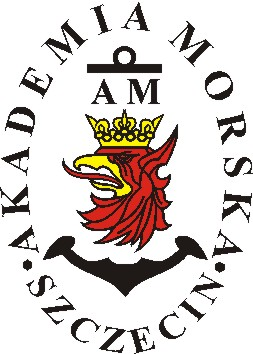 